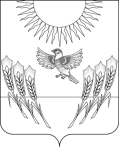 СОВЕТ НАРОДНЫХ ДЕПУТАТОВВоробьевского муниципального района ВОРОНЕЖСКОЙ ОБЛАСТИР Е Ш Е Н И Е от   26.12.2019 г. № 34		с. ВоробьевкаО внесении изменений в решение Совета народных депутатов от 26.12.2018 г. № 47 «О районном бюджете на 2019 год и плановый период 2020-2021 годов»В соответствии со статьями 15, 52 Федерального закона от 06.10.2003 г. № 131-ФЗ «Об общих принципах организации местного самоуправления в Российской Федерации» Совет народных депутатов РЕШИЛ:Внести в решение Совета народных депутатов Воробьевского муниципального района от 26.12.2018 г. № 47 «О районном бюджете на 2019 год и плановый период 2020-2021 годов» следующие изменения:1. Пункт 1 изложить в следующей редакции:«1.Утвердить основные характеристики районного бюджета на 2019 год:1.1. Прогнозируемый общий объем доходов районного бюджета в сумме 582192,81460 тыс. рублей, в том числе безвозмездные поступления от других бюджетов бюджетной системы в сумме 468141,15256 тыс. рублей. 1.2. Общий объем расходов районного бюджета в сумме 591867,60556 тыс. рублей.1.3. Прогнозируемый дефицит районного бюджета в сумме 9674,79096 тыс. рублей или 8,8 % к утвержденному общему годовому объему доходов районного бюджета без учета утвержденного объема безвозмездных поступлений из областного бюджета».2. Приложения №№ 1,3,9,11,18,20,26 изложить в редакции приложений №№ 1,2,3 4,5,6,7 к настоящему решению соответственно.3. Дополнить приложение №8 . «Распределение бюджетных ассигнований на исполнение публичных нормативных обязательств Воробьевского муниципального района на 2019 год.»4. Настоящее решение вступает в силу со дня его официального опубликования.Глава Воробьевского муниципального района 					В.А. ЛасуковПриложение № 1к решению Совета народных депутатов Воробьевского муниципального районаот 26.12.2019 г. № 34  	Приложение № 1к решению Совета народных депутатов Воробьевского муниципального районаот  26.12.2018 г. № 47	Поступление доходов в районный бюджет Воробьевского муниципального  района на 2019 год.Приложение № 2к решению Совета народных депутатов Воробьевского муниципального районаот 26.12.2019 г. № 34  Приложение № 3к решению Совета народных депутатов Воробьевского муниципального районаот 26.12.2018 г. №  47  	Источники внутреннего финансирования дефицита районного бюджета на 2019 годПриложение № 3к решению Совета народных депутатов Воробьевского муниципального районаот 26.12.2019 г. № 34  	Приложение № 9к решению Совета народных депутатов Воробьевского муниципального районаот 26.12.2018 г. № 47	.Распределение  бюджетных ассигнований по разделам и подразделам,  целевым статьям (муниципальным программам Воробьевского муниципального района) и  группам видов расходов классификации расходов районного бюджета на 2019 годПриложение №4к решению Совета народных депутатов Воробьевского муниципального районаот 26.12.2019 г. № 34  	Приложение № 11к решению Совета народных депутатов Воробьевского муниципального районаот  26.12.2018г. № 47    Ведомственная структура расходов бюджета Воробьевского муниципального района на 2019 годПриложение № 5к решению Совета народных депутатов Воробьевского муниципального районаот 26.12.2019 г. № 34  	Приложение № 18к решению Совета народных депутатов Воробьевского муниципального районаот  26.12.2018 г. № 47	                       Распределение иных межбюджетных трансфертов на 2019 год                                                    тыс. руб.Приложение № 6к решению Совета народных депутатов Воробьевского муниципального районаот 26.12.2019 г. № 34  	Приложение № 20к решению Совета народных депутатов Воробьевского муниципального района                                                                                    от 26.12.2018 г. №  47  	Распределение   иных межбюджетных трансфертов за счет дорожного фонда по сельским поселениям Воробьевского муниципального района на 2019 год и плановый период 2020 и 2021 годовПриложение № 7к решению Совета народных депутатов Воробьевского муниципального районаот  11.07.2019 г.  № 15	Приложение № 26к решению Совета народных депутатов Воробьёвского муниципального районаот  26.12.2018 г. № 47	Распределение бюджетных ассигнований по разделам и подразделам, целевым статьям, (муниципальным программам Воробьевского муниципального района) и группам видов расходов, классификации расходов районного бюджета на 2019 годПриложение № 8к решению Совета народныхдепутатовВоробьевскогомуниципального районаот 26.12.2019 г. № 34  	Распределение бюджетных ассигнований на исполнение публичныхнормативных обязательств Воробьевского муниципального района на 2019 годНаименованиеКоды бюджетной классификацииСумма   тыс. руб.Доходы10000000000000000109631,23816Налоги на прибыль, доходы1010000000000000055219Налог на доходы физических лиц 10102000010000110.55219Налог на доходы физических лиц с доходов, источником которых является налоговый агент, за исключением доходов, в отношении которых исчисление и уплата налога осуществляются в соответствии со статьями 227, 227.1 и 228 Налогового кодекса Российской Федерации 1010201001000011053003Налог на доходы физических лиц с доходов, полученных от осуществления деятельности физическими лицами, зарегистрированными в качестве индивидуальных предпринимателей, нотариусов, занимающихся частной практикой, адвокатов, учредивших адвокатские кабинеты и других лиц, занимающихся частной практикой в соответствии со статьей 227 Налогового кодекса Российской Федерации101020200100001101518Налог на доходы физических лиц с доходов,  полученных физическими лицами в соответствии со статьей 228 Налогового Кодекса Российской Федерации10102030010000110698Акцизы103020000100001106427,9Налоги на совокупный налог105000000000000009554Единый налог, взимаемый в связи с применением упрощенной системы налогообложения10501000000000110567Единый налог на вмененный доход для отдельных видов деятельности105020000200001104159Единый сельскохозяйственный налог105030000100001104828Государственная пошлина10800000000000000657Государственная пошлина по делам, рассматриваемым в судах общей юрисдикции, мировыми судьями10803000010000110657Государственная пошлина по делам, рассматриваемым в судах общей юрисдикции, мировыми судьями (за исключением государственной пошлины по делам, рассматриваемым Верховным Судом Российской Федерации)10803010010000110657Доходы от использования имущества, находящегося в государственной и муниципальной собственности1110000000000000018796Доходы, получаемые в виде арендной платы за земельные участки, государственная собственность на которые не разграничена, а также средства от продажи права на заключение договоров аренды указанных земельных участков1110501000000012017790Доходы, получаемые в виде арендной платы за земельные участки, государственная собственность на которые не разграничена и которые расположены в границах поселений, а также средства от продажи права на заключение договоров аренды указанных земельных участков1110501305000012017790Доходы, получаемые в виде арендной платы за земли после разграничения государственной собственности на землю, а также средства от продажи права на заключение договоров аренды указанных земельных участков (за исключением земельных участков бюджетных и автономных учреждений)     11105020000000120620Доходы, получаемые в виде арендной платы, а также средства от продажи права на заключение договоров аренды за земли находящиеся в собственности муниципальных районов (за исключением земельных участков муниципальных бюджетных и автономных учреждений)11105025050000120620Доходы, получаемые в виде арендной платы, а также средства от продажи права на заключение договоров аренды за земли находящиеся в собственности муниципальных районов (за исключением земельных участков муниципальных бюджетных и автономных учреждений)11105025050000120620Доходы от сдачи в аренду имущества, находящегося в оперативном управлении органов государственной власти, органов местного самоуправления, государственных внебюджетных фондов и созданных ими учреждений (за исключением имущества автономных учреждений)11105030000000120386Доходы от сдачи в аренду имущества, находящегося в оперативном управлении органов управления муниципальных районов и созданных ими учреждений (за исключением имущества муниципальных автономных учреждений)11105035050000120386Платежи при пользовании природными ресурсами1120000000000000026Платежи за негативное воздействие на окружающую среду1120100001000012026Доходы от оказания платных услуг и компенсации затрат государства113000000000000009323Прочие доходы от оказания платных услуг получателями средств бюджетов муниципальных районов113019950500001309323Доходы от продажи материальных и нематериальных активов114000000000000007733Доходы от реализации имущества, находящегося в госуд. и муниц. собственности (за исключ. имущества бюджетных и автономных учреждений, а также имущества госуд. и муницип. унитарных предприятий, в т.ч. казенных)11402000000000430109Доходы от продажи земельных участков, находящихся в госуд. и муницип. собственности (за исключ. земельных участков бюджетных и автономных учреждений)114060000000004307624Штрафы, санкции, возмещение ущерба116000000000000001708Прочие поступления от денежных взысканий (штрафов) и иных сумм в возмещение ущерба116900000000001401708Прочие поступления от денежных взысканий (штрафов) и иных сумм в возмещение ущерба, зачисляемые в бюджеты муниципальных районов116900500500001401708Прочие неналоговые доходы11700000000000000187,33816Прочие неналоговые доходы бюджетов муниципальных районов11705050050000100187,33816Безвозмездные поступления20000000000000000472561,57644Безвозмездные поступления от других бюджетов бюджетной системы20200000000000000468141,15256Дотации бюджетам муниципальных районов на поддержку мер по обеспечению сбалансированности местных бюджетов2021500205000015010784Дотации бюджетам муниципальных образований на выравнивание бюджетной обеспеченности2021500105000015036282Субсидии на капитальный ремонт и ремонт автомобильных дорог общего пользования местного значения2022021605000015041696,5Строительство и реконструкция спортивных объектов муниципальной собственности(ГП ВО "Развитие физкультуры и спорта")20220077050000150 6542,1Субсидии на реализацию мероприятий по обеспечению жильем молодых семей(фед)20225497050000150809,24499Субсидии на реализацию мероприятий по обеспечению жильем молодых семей(обл)20225497050000150938,75501Субсидии на строительство и реконструкцию (модернизацию) объектов питьевого водоснабженияФед. проект "Чистая вода"(фед)2022524305000015051639,800Субсидии на строительство и реконструкцию (модернизацию) объектов питьевого водоснабженияФед. проект "Чистая вода"(обл)202252430500001501052,900Субсидии на развитие системы теплоснабжения, водоснабжения и водоотведения (Воробьевское с.п)2022524305000015037941,800Субсидии на поддержку отрасли культуры(Поддержка лучших работников)(фед)20225519050000150100,0Субсидии на поддержку отрасли культуры(Поддержка лучших работников)2022551905000015017,650Субсидии на поддержку отрасли культуры(Поддержка лучших учреждений)(фед)20225519050000150100,0Субсидии на поддержку отрасли культуры(Поддержка лучших учреждений)(обл)2022551905000015017,650Субсидии на развитие водо- и газоснабжения в сельской местности. (Реализация мероприятий по устойчивому развитию сельских территорий)(фед)202275670500001504973,15702Субсидии на развитие водо- и газоснабжения в сельской местности. (Реализация мероприятий по устойчивому развитию сельских территорий)(обл)2022756705000015015795,75192Субсидии бюджетам на обновление материально-технической базы для формирования у обучающихся современных технологических и гуманитарных навыков Фед. проект "Современная школа"(фед)202251690500001501573,767Субсидии бюджетам на обновление материально-технической базы для формирования у обучающихся современных технологических и гуманитарных навыков Фед. проект "Современная школа"(обл)2022516905000015032,118Субсидии на реализацию мероприятий областной адресной программы капитального ремонта20229999050000150 25146Субсидии на мероприятия по развитию сети дошкольных образовательных организаций20229999050000150 2184,9Субсидии на приобретение коммунальной специализированной техникиГО и МР20229999050000150 10000Субсидии местным бюджетам для долевого финансирования приоритетных социально-значимых расходов для поселений2022999905000015013032Субсидии бюджетам муниципальных районов для организации отдыха и оздоровления детей и молодежи.20229999050000150.784,9Субсидии бюджетам муниципальных районов для организации отдыха и оздоровления детей и молодежи.20229999050000150.784,9Субсидии  из областного бюджета бюджетам муниципальным образований на метериально-техническое оснащение муниципальных общеобразовательных организаций20229999050000150100Субсидии  из областного бюджета бюджетам муниципальным образований на метериально-техническое оснащение муниципальных общеобразовательных организаций20229999050000150100Субсидии бюджетам муниципальных образований на обеспечение учащихся общеобразовательных учреждений молочной продукцией20229999050000150711,3Субсидии бюджетам муниципальных образований на обеспечение учащихся общеобразовательных учреждений молочной продукцией20229999050000150711,3Субсидии на софинансирование расходных обязательств, возникающих при выполнении полномочий органов местного самоуправления по вопросам местного значения в сфере организации отдыха детей в каникулярное время бюджетам муниципальных районов20229999050000100203,0Субсидии на софинансирование расходных обязательств, возникающих при выполнении полномочий органов местного самоуправления по вопросам местного значения в сфере организации отдыха детей в каникулярное время бюджетам муниципальных районов20229999050000100203,0Субсидии на мероприятия по развитию сети общеобразовательных организаций (тек и кап ремонт, приоброборуд, меропр по безопасн)202299990500001502491,5МБТ на поощрение МО за наращивание налогового (экономического) потенциалаМР и ГО202499990500001502252,768Субсидии бюджетам муниципальных образований на обеспечение развития и укрепления материально-технической базы муниципальных домов культуры в населенных пунктах с числом жителей до 50 тысяч человек(фед)202254670500001502240,42741Субсидии бюджетам муниципальных образований на обеспечение развития и укрепления материально-технической базы муниципальных домов культуры в населенных пунктах с числом жителей до 50 тысяч человек(обл)20225467050000150395,37259Субсидии бюджетам муниципальных образований на уличное освещение ГО и МР202299990500001502034,47902Субсидии на проведение капитального ремонта гидротехнических сооружений, находящихся в муниципальной собственности (фед)202200510500001505591,6Субсидии на выполнение инж изысканий и разработку ПСД для выполнения работ по кап ремонту ГТС202299990500001501500Субсидии на проведение капитального ремонта гидротехнических сооружений, находящихся в муниципальной собственности (обл)20220051050000150990,0Субсидии бюджетам муниципальных районов на поддержку отрасли культуры (мероприятие «Комплектование книжных фондов муниципальных общедоступных библиотек)202255190500001505,61Субсидии на развитие сети организаций доп. образования детейСубсидии на поддержку СОНКО, реализующих прогр  доп обрП1 - Приорит. пр-ма "Комплексное развитие моногородов20229999050000150250Субвенция бюджетам муниципальных образований на осуществление полномочий по расчету и предоставлению дотаций на выравнивание бюджетной обеспеченности поселений за счет областного бюджета202300240500001503391Субвенция бюджетам муниципальных районов на выплату единовременного пособия при всех формах устройства детей, лишенных родительского попечения, в семью2023526005000015051,8Субвенция бюджетам муниципальных районов на компенсацию, выплачиваемую родителям в целях материальной поддержки воспитания и обучения детей, посещающих образовательные организации, реализующие общеобразовательную программу дошкольного образования20230029050000150124,2Субвенция бюджетам муниципальных районов на осуществление полномочий по сбору информации от поселений, необходимой для ведения регистра муниципальных нормативно-правовых актов20230024050000150393Субвенция бюджетам муниципальных образований на создание и организацию деятельности административных комиссий20230024050000150352Субвенции  бюджетам муниципальных образований на создание и организацию деятельности комиссий по делам несовершеннолетних и защите их прав, организации и осуществлению деятельности по опеке и попечительству202300240500001501153Субвенция  бюджетам муниципальных районов для осуществления отдельных гос. пол. по оказанию мер социальной поддеожки семьям, взявшим на воспитание детей- сирот, оставшихся без попечения родителей202399990500001506698Субвенции бюджетам муниципальных районов на обеспечение государственных гарантий реализации прав на получение общедоступного и бесплатного общего образования, а также дополнительного образования детей в общеобразовательных учреждениях20239999050000150122992,7Субвенция бюджетам муниципальных районов на обеспечение государственных гарантий реализации прав на получение общедоступного и бесплатного  дошкольного образования2023999905000015020780,9Субвенция бюджетам муниципальных районов на осуществление отдельных государственных полномочий по организации деятельности по отлову и содержанию безнадзорных животных2023999905000015011,3Иные межбюджетные трансферты бюджетам муниципальных районов на организацию проведения оплачиваемых общественных  работ2024999905000015079Межбюджетные трансферты, передаваемые бюджетам муниципальных районов на осуществление части полномочий по архитектуре и градостроительной деятельности20240014050000150471Иные межбюджетные трансферты бюджетам муниципальных районов (Зарезервированные средства (сп)202499990500001505000Иные межбюджетные трансферты бюджетам муниципальных районов (Зарезервированные средства )202499990500001502714,6Взаимные расчеты (Приобретение ГСМ)2024516005000015099,984Взаимные расчеты (МКУК Воробьевский центр культуры)20245160050000150100Взаимные расчеты (Приобретение автобуса)202451600500001502000Взаимные расчеты (Ремонт администрации)2024516005000015012174,3176Взаимные расчеты( администрация)202451600500001506178,3Взаимные расчеты (Приобретение автобуса)202451600500001502900Взаимные расчеты (ДШИ)2024516005000015015Взаимные расчеты (д.с.)20245160050000150100Взаимные расчеты (ДЮСШ)20245160050000150100Взаимные расчеты (Изготовление печатной продукции)2024516005000015050Прочие безвозмездные поступления207050300500001004420,42388Всего доходов:582192,81460№ п/пНаименованиеКод бюджетнойклассификацииСумма, тыс. рублей№ п/пНаименованиеКод бюджетнойклассификации2019 г.1234Источники внутреннего финансирования дефицита бюджета010000000000000009674,790961.Бюджетные кредиты от других бюджетов бюджетной системы Российской Федерации010300000000000000Получение бюджетных кредитов от других бюджетов бюджетной системы Российской федерации в валюте Российской Федерации010300000000007007364,9Получение бюджетных кредитов от других бюджетов бюджетами субъектов Российской Федерации в валюте Российской Федерации010300000000007107364,9Погашение бюджетных кредитов, полученных от других бюджетов системы Российской Федерации в валюте Российской Федерации01030000000000800-475,03605Погашение бюджетами субъектов Российской Федерации кредитов от других бюджетов системы Российской Федерации в валюте Российской Федерации01030000000000810-475,036052.Изменение остатков средств на счетах по учету средств бюджета0105000000000000010149,82701Увеличение остатков средств бюджетов01050000000000500-Увеличение прочих остатков средств бюджетов 01050200000000500-Увеличение прочих остатков денежных средств бюджетов01050201000000510-Уменьшение остатков средств бюджетов0105000000000060010149,82701Уменьшение прочих остатков средств бюджетов0105020000000061010149,82701Уменьшение прочих остатков денежных средств бюджетов0105020100000061010149,827013.Иные источники внутреннего финансирования дефицита бюджета010605000000000000Бюджетные кредиты, предоставленные внутри страны в валюте РФ 010605000000000000Возврат бюджетных кредитов предоставленных внутри страны в валюте РФ010605000000006000Возврат бюджетных кредитов предоставленных другим бюджетам бюджетной системы РФ в валюте РФ010605020100006400Предоставление бюджетных кредитов внутри страны в валюте РФ010605000000005000Предоставление бюджетных кредитов другим бюджетам бюджетной системы РФ из бюджетов субъектов РФ в валюте РФ010605020100005400НаименованиеРзПРЦСРВРСумма 2019г. (тыс.руб.)В С Е Г О591867,60556ОБЩЕГОСУДАРСТВЕННЫЕ ВОПРОСЫ141394,2176Функционирование законодательных (представительных) органов государственной власти и представительных органов муниципальных образований132178Не программная часть1391 0 00 000002178Обеспечение деятельности Совета народных депутатов Воробьевского муниципального района1391 1 00 000002178Мероприятия,  осуществляемые органами законодательной власти. (Расходы на выплаты персоналу в целях обеспечения выполнения функций государственными (муниципальными) органами, казенными учреждениями, органами управления государственными внебюджетными фондами)1391 1 00 820101002037,538Мероприятия осуществляемые органами законодательной власти (Закупка товаров, работ и услуг для государственных (муниципальных) нужд)1391 1 00 82010200140,262 Расходы на обеспечение функций государственными органами в рамках подпрограммы (Закупка товаров, работ и услуг для государственных (муниципальных) нужд)1391 1 00 820108000,2Функционирование Правительства Российской Федерации, высших исполнительных органов государственной власти субъектов Российской Федерации, местных администраций1432543,2176Муниципальная программа Воробьевского муниципального района «Муниципальное управление и гражданское общество Воробьевского муниципального района»1411 0 00 0000032543,2176Подпрограмма «Обеспечение реализации муниципальной программы»1411 2 00 0000032543,2176Основное мероприятие «Финансовое обеспечение деятельности администрации Воробьевского муниципального района»1411 2 01 0000032543,2176 Расходы на обеспечение функций государственными органами (Расходы на выплаты персоналу в целях обеспечения выполнения функций государственными (муниципальными) органами, казенными учреждениями, органами управления государственными внебюджетными фондами)1411 2 01 8201010012366,45 Расходы на обеспечение функций государственными органами (Закупка товаров, работ и услуг для государственных (муниципальных) нужд)1411 2 01 820102006108,5Взаимные расчеты (Ремонт администрации)1411 020 170 10020012174,3176 Расходы на обеспечение функций государственными органами в рамках подпрограммы (Закупка товаров, работ и услуг для государственных (муниципальных) нужд)1411 2 01 82010800600,95Расходы на обеспечение деятельности главы администрации Воробьевского муниципального района (Расходы на выплаты персоналу в целях обеспечения выполнения функций государственными (муниципальными) органами, казенными учреждениями, органами управления государственными внебюджетными фондами)1411 2 01 820201001293Обеспечение деятельности финансовых, налоговых и таможенных органов и органов финансового (финансово-бюджетного) надзора163593Муниципальная  программа Воробьевского муниципального района "Управление муниципальными финансами, создание условий для эффективного и ответственного управления муниципальными финансами, повышение устойчивости бюджетов муниципальных образований Воробьевского муниципального района"1610 0 00 000003593Подпрограмма «Управление муниципальными финансами»1610 1 00 000003593Основное мероприятие «Организация исполнения бюджета Воробьевского муниципального района и формирование бюджетной отчетности»1610 1 03 000003593,00 Расходы на обеспечение  функций государственных органов (Расходы на выплаты персоналу в целях обеспечения выполнения функций государственными (муниципальными) органами, казенными учреждениями, органами управления государственными внебюджетными фондами)1610 1 03 820101002755,57732 Расходы на обеспечение функций государственных органов (Закупка товаров, работ и услуг для государственных (муниципальных) нужд)1610 1 03 82010200836,92268 Расходы на обеспечение функций государственными органами в рамках подпрограммы (Закупка товаров, работ и услуг для государственных (муниципальных) нужд)1610 1 03 820108000,5Резервные фонды1110Муниципальная  программа Воробьевского муниципального района "Управление муниципальными финансами, создание условий для эффективного и ответственного управления муниципальными финансами, повышение устойчивости бюджетов муниципальных образований Воробьевского муниципального района"11110 0 00 000000Подпрограмма «Создание условий для эффективного и ответственного управления муниципальными финансами, повышение устойчивости бюджетов сельских поселений Воробьевского муниципального района»11110 2 00 000000Основное мероприятие «Управление зарезервированным фондом»11110 2 03 000000Зарезервированные средства на исполнение расходных обязательств обусловленных особенностями исполнения бюджета.11110 2 03 805708000Другие общегосударственные вопросы1133080Муниципальная  программа Воробьевского муниципального района  «Развитие образования»11301 0 00 00000767Подпрограмма «Обеспечение реализации муниципальной программы»11301 5 00 00000767Основное мероприятие «Функционирование отдела по образованию Воробьевского муниципального района. Органов опеки и попечительства, РМК, централизованной бухгалтерии».11301 5 01 00000767Расходы на обеспечение функций государственных органов по организации и осуществлению деятельности по опеке и попечительству11301 5 01 78392100614,04106Расходы на обеспечение функций государственных органов по организации и осуществлению деятельности по опеке и попечительству11301 5 01 78392200152,95894Муниципальная программа Воробьевского муниципального района «Муниципальное управление и гражданское общество Воробьевского муниципального района»11311 0 00 000001602Подпрограмма «Обеспечение реализации муниципальной программы»11311 2 00 000001602Основное мероприятие «Финансовое обеспечение деятельности администрации Воробьевского муниципального района»11311 2 01 000001602Расходы на обеспечение функций государственных органов  на создание и организацию деятельности комиссий по делам несовершеннолетних и защите их прав (Расходы на выплаты персоналу в целях обеспечения выполнения функций государственными (муниципальными) органами, казенными учреждениями, органами управления государственными внебюджетными фондами)11311 2 01 78391100377,376Расходы на обеспечение функций государственных органов  на создание и организацию деятельности комиссий по делам несовершеннолетних и защите их (Закупка товаров, работ и услуг для государственных (муниципальных) нужд)11311 2 01 783912008,624Расходы на обеспечение функций государственных органов  на осуществление полномочий по сбору информации от поселений, входящих в муниципальный район, необходимой для ведения  регистра муниципальных нормативных правовых (Расходы на выплаты персоналу в целях обеспечения выполнения функций государственными (муниципальными) органами, казенными учреждениями, органами управления государственными внебюджетными фондами)11311 2 01 78090100368,46802Расходы на обеспечение функций государственных органов  на осуществление полномочий по сбору информации от поселений, входящих в муниципальный район, необходимой для ведения  регистра муниципальных нормативных правовых актов (Закупка товаров, работ и услуг для государственных (муниципальных) нужд)11311 2 01 7809020024,53198Расходы на обеспечение функций государственных органов  на осуществление полномочий по созданию и организации деятельности административных комиссий (Расходы на выплаты персоналу в целях обеспечения выполнения функций государственными (муниципальными) органами, казенными учреждениями, органами управления государственными внебюджетными фондами)11311 2 01 78470100329,017Расходы на обеспечение функций государственных органов  на осуществление полномочий по  созданию и организации деятельности административных комиссий  (Закупка товаров, работ и услуг для государственных (муниципальных) нужд11311 2 01 7847020022,983Расходы на обеспечение функций государственных органов  на осуществление части полномочий по архитектуре, градостроительной деятельности и земельному контролю (Расходы на выплаты персоналу в целях обеспечения выполнения функций государственными (муниципальными) органами, казенными учреждениями, органами управления государственными внебюджетными фондами)11311 2 01 01590100471Муниципальная  программа Воробьевского муниципального района  «Экономическое развитие и инновационная экономика»11307 0 00 00000711Подпрограмма «Управление муниципальным имуществом»11307 2 00 00000711Основное мероприятие «Оформление прав собственности, в том числе проведение межевых и кадастровых работ, проведение независимой оценки рыночной стоимости объектов, опубликование информационных сообщений в СМИ».11307 2 01 00000711Выполнение других расходных обязательств  (Закупка товаров,  работ и услуг для государственных (муниципальных) нужд)11307 2 01 82010200711Национальная безопасность и правоохранительная деятельность32172,444Защита населения территории от чрезвычайных ситуаций природного и техногенного характера, гражданская оборона392172,444Муниципальная  программа Воробьевского муниципального района  «Защита населения и территории Воробьевского района от чрезвычайных ситуаций, обеспечение пожарной безопасности и безопасности людей на водных объектах на»3904 0 00 000002172,444Подпрограмма «Защита населения и территории Воробьевского района от чрезвычайных ситуаций, обеспечение пожарной безопасности и безопасности людей на водных объектах»3904 1 00 000002172,444Расходы по обеспечению деятельности (оказание услуг) муниципальных учреждений (Расходы на выплаты персоналу в целях обеспечения выполнения функций государственными (муниципальными) органами, казенными учреждениями, органами управления государственными внебюджетными фондами)3904 1 00 005901002069,1Межбюджетные трансферты из областного бюджета на проведение аварийно-востановительных работ и иных мероприятий, связанных с предупреждением и ликвидацией последствий стихийных бедствий и других чрезвычайных ситуаций.( Взаимные расчеты (приобретение ГСМ)(обл))103,344Межбюджетные трансферты из областного бюджета на проведение аварийно-востановительных работ и иных мероприятий, связанных с предупреждением и ликвидацией последствий стихийных бедствий и других чрезвычайных ситуаций.( Взаимные расчеты (приобретение ГСМ)(обл))39041 00 20570200103,344Национальная экономика461871,9Общеэкономические вопросыМуниципальная программа Воробьевского муниципального района «Управление муниципальными финансами, создание условий для эффективного и ответственного управления муниципальными финансами, повышение устойчивости бюджетов муниципальных образований Воробьевского муниципального района».4110 0 00 0000079Подпрограмма «Создание условий для эффективного и ответственного управления муниципальными финансами, повышение устойчивости бюджетов сельских поселений Воробьевского муниципального района».4110 2 00 0000079Основное мероприятие «Выравнивание бюджетной обеспеченности сельским поселениям Воробьевского муниципального района»4110 2 02 0000079Расходы на организацию проведения оплачиваемых общественных работ (Межбюджетные трансферты)4110 2 02 7843050079Сельское хозяйство и рыболовство452960,9Муниципальная программа Воробьевского муниципального района «Развитие сельского хозяйства, производства пищевых продуктов и инфраструктуры агропродовольственного рынка»4508 0 00 000001874,6Подпрограмма «Развитие информационно-консультационной службы Воробьевского муниципального района Воронежской области»4508 3 00 000001874,6Основное мероприятие "Оказание консультационных услуг предприятиям агропромышленного комплекса, крестьянским (фермерским) хозяйствам и гражданам, ведущим личное подсобное хозяйство."4508 3 01 000001874,6 Расходы на обеспечение деятельности (оказание услуг) государственных учреждений (Расходы на выплаты персоналу в целях обеспечения выполнения функций государственными (муниципальными) органами, казенными учреждениями, органами управления государственными внебюджетными фондами)4508 3 01 005901001512,56012 Расходы на обеспечение деятельности (оказание услуг) государственных учреждений (Расходы на выплаты персоналу в целях обеспечения выполнения функций государственными (муниципальными) органами, казенными учреждениями, органами управления государственными внебюджетными фондами)4508 3 01 005901001512,56012 Расходы на обеспечение деятельности (оказание услуг) государственных учреждений (Расходы на выплаты персоналу в целях обеспечения выполнения функций государственными (муниципальными) органами, казенными учреждениями, органами управления государственными внебюджетными фондами)4508 3 01 005901001512,56012Расходы на обеспечение деятельности (оказание услуг) муниципальных учреждений (Закупка товаров, работ и услуг для государственных (муниципальных) нужд)4508 3 01 00590200362,03988Муниципальная программа Воробьевского муниципального района «Муниципальное управление и гражданское общество Воробьевского муниципального района»4511 0 00 0000011,3Подпрограмма «Повышение эффективности деятельности органов местного самоуправления и развитие гражданского общества»4511 1 00 0000011,3Основное мероприятие «Обеспечение проведения противоэпизоотических мероприятий»4511 1 04 0000011,3Расходы по организации деятельности по отлову и содержанию безнадзорных животных (Закупка товаров, работ и услуг для государственных (муниципальных) нужд)4511 1 04 7880020011,3 Расходы на обеспечение  функций государственных органов (Расходы на выплаты персоналу в целях обеспечения выполнения функций государственны-ми (муниципальными) органами, казенными учре-ждениями, органами управления государственными внебюджетными фондами)4511 2 01 820101001075Водное хозяйство468096,6Софинансирование на капитальный ремонт гидротехнических сооружений (софин)4610 2 02 L016050015Субсидии на защиту от негативного  воздействия вод  в рамках ФЦП "Развитие водохозяйственного комплекса РФ в 2012-2020 годах" (на кап. Ремонт гидротехнических сооружений (фед.) 4610 2 02 L01605005591,6Субсидии на защиту от негативного  воздействия вод  в рамках ФЦП "Развитие водохозяйственного ком-плекса РФ в 2012-2020 годах" (на кап. Ремонт гидро-технических сооружений (обл.)4610 2 02 L0160500990Субсидии на выполнение иных изыскательных работ4610 2 02 703905001500ТРАНСПОРТ482111Муниципальная программа Воробьевского муниципального района «Развитие пассажирского транспорта общего пользования Воробьевского муниципального района»4812 0 00 000002111Подпрограмма «Развитие пассажирского транспорта общего пользования Воробьевского муниципального района»4812 1 00 000002111Основное мероприятие «Обеспечение экономической устойчивости автомобильного транспортного предприятия осуществляющего деятельность по перевозке пассажиров».4812 1 02 000002111Субсидии юридическим лицам (кроме государственных учреждений) и физическим лицам-производителям товаров, работ и услуг (Предоставление субсидий бюджетным, автономным учреждениям и иным некоммерческим организациям)4812 1 02 005906002111Дорожное хозяйство (дорожные фонды)4948124,4Муниципальная программа Воробьевского муниципального района «Управление муниципальными финансами, создание условий для эффективного и ответственного управления муниципальными финансами, повышение устойчивости бюджетов муниципальных образований Воробьевского муниципального района».4910 0 00 0000048124,4Подпрограмма «Создание условий для эффективного и ответственного управления муниципальными финансами, повышение устойчивости бюджетов сельских поселений Воробьевского муниципального района».4910 2 00 0000048124,4Основное мероприятие «Выравнивание бюджетной обеспеченности сельским поселениям Воробьевского муниципального района»4910 2 02 0000048124,4Расходы на обеспечение функций государственных органов на осуществление части полномочий по дорожным фондам (Закупка товаров, работ и услуг для государственных (муниципальных) нужд)4910 2 02 788505006347,9Расходы на обеспечение деятельности (оказание услуг) муниципальных учреждений (Закупка товаров, работ и услуг для государственных (муниципальных) нужд)4914 1 01 S885020080Субсидии на капитальный ремонт и ремонт автомобильных дорог общего пользования местного значения 4914 1 01S885020041696,5Другие вопросы в области в области национальной экономики412500Муниципальная программа  Воробьевского муниципального района «Развитие образования»41201 0 00 000000Подпрограмма «Обеспечение реализации муниципальной программы»41201 5 00 000000Основное мероприятие «Прочие мероприятия в области образования, проведение районных семинаров, конференций, обеспечение участия в областных, всероссийских мероприятиях, провеление иных работ и услуг для обеспечения выполнения целей и задач подпрограммы»41201 5 04 000000Мероприятия муниципальной программы (Закупка товаров, работ и услуг для государственных нужд41201 5 04 400902000Муниципальная программа Воробьевского муниципального района «Экономическое развитие и инновационная экономика»41207 0 00 00000500Подпрограмма «Развитие и поддержка малого и среднего придпринимательства»41207 1 00 00000500Основное мероприятие «Предоставление грантов начинающим субъектам малого предпринимательства».41207 1 01 00000500Субсидии юридическим лицам (кроме государственных учреждений) и физическим лицам-производителям товаров, работ и услуг в рамках подпрограммы "Развитие и поддержка малого и среднего предпринимательства" муниципальной программы "Экономическое развитие и инновационная экономика" (Предоставление субсидий бюджетным, автономным учреждениям и иным некоммерческим организациям)41207 1 01 18038600500Муниципальная программа «Повышение энергетической эффективности в жилищно-коммунальном комплексе и сокращение энергетических издержек в бюджетном секторе Воробьевского муниципального района»41209 0 00 000000Подпрограмма «Обеспечение реализации муниципальной программы»41209 1 00 000000Основное мероприятие по энергосбережению энергетической эффективности системы коммунальной инфраструктуры.41209 1 02 000000Капитальные вложения в объекты муниципальной собственности41209 1 02 881004000Субсидии местным бюджетам на благоустройство (Воробьевское с.п тротуаров) (Межбюджетные трансферты)41210 2 02 787705000Субсидии местным бюджетам на благоустройство территорий (Солонецкое с.п парк. сквер)  (Межбюджетные трансферты)41210 2 02 785205000ЖИЛИЩНО-КОММУНАЛЬНОЕ ХОЗЯЙСТВО5131442,9138Субсидии на приобретени коммунальной специализированной техники5209 1 06S862020010000Софинансирование на приобретение коммунальной специализированной техники5209 1 06S86202001764,70588Субсидии на уличное освещение5310 2 02 786705002034,47902Субсидии на развитие водо-и газоснабжения в сельской местности (Солонецкое с.п.)5510 2 02 L567050020768,90894Софинансирование на развитие водо-и газоснабжения в сельской местности(Солонецкое с.п.)5510 2 02 L567050042Субсидии на развитие водо-и газоснабжения в сельской местности (Воробьевское с.п.)5510 2 G55243050052692,72Субсидии на развитие водо-и газоснабжения в сельской местности (Воробьевское с.п.)5510 2 02 7810050037941,8Субсидии на развитие водо-и газоснабжения в сельской местности (Воробьевское с.п.) 5510 2 G55243050020 Замена канализационной системы5509 1 06 2006178,3ОБРАЗОВАНИЕ7256984,10529Дошкольное образование7139707,33634Муниципальная программа Воробьевского муниципального района «Развитие образования».7101 0 00 0000039709,33634Подпрограмма «Развитие дошкольного и общего образования»7101 1 00 0000039709,33634Основное мероприятие «Развитие дошкольного образования»7101 1 01 0000039709,33634Расходы на обеспечение деятельности (оказания услуг) муниципальных учреждений (Расходы на выплаты персоналу в целях обеспечения выполнения функций государственными (муниципальными) органами, казенными учреждениями, органами управления государственными внебюджетными фондами)7101 1 01 005901007250,46541Расходы на обеспечение деятельности (оказания услуг) муниципальных учреждений (Закупка товаров, работ и услуг для государственных (муниципальных) нужд)7101 1 01 005902007053,5892Расходы на обеспечение деятельности (оказания услуг) государственных учреждений (Иные бюджетные ассигнования)7101 1 01 005908001256,37765Расходы на обеспечение деятельности (оказания услуг) муниципальных учреждений по предоставлению субвенций бюджетам муниципальных образований на обеспечение государственных гарантий реализации прав на получение общедоступного дошкольного образования (Расходы на выплаты персоналу в целях обеспечения выполнения функций государственными (муниципальными) органами, казенными учреждениями, органами управления государственными внебюджетными фондами)7101 1 01 7829010020515,47716Расходы на обеспечение деятельности (оказания услуг) муниципальных учреждений по предоставлению субвенций бюджетам муниципальных образований на обеспечение государственных гарантий прав граждан на получение общедоступного дошкольного образования (Закупка товаров, работ и услуг для государственных (муниципальных) нужд)7101 1 01 78290200265,42284Взаимные расчеты(приобретение оборудования)7101 1 01 20540200100 Ремонт дет.садов7101 1 01 782702001059,25508Субсидии на мероприятия по развитию сети дошкольных образовательных организаций7101 1 01 S83002002206,749Общее образование72185681,02569Муниципальная программа Воробьевского муниципального района «Развитие образования».7201 0 00 00000185681,02569Подпрограмма «Развитие дошкольного и общего образования»7201 1 00 00000185681,02569Основное мероприятие «Развитие общего образования»7201 1 02 00000185681,02569Расходы на обеспечение деятельности (оказания услуг) муниципальных учреждений (Закупка товаров, работ и услуг для государственных (муниципальных) нужд)7201 1 02 0059020037843,02785Расходы на обеспечение деятельности (оказания услуг) государственных учреждений (Иные бюджетные ассигнования)7201 1 02 005908007110,24471Исполнение судебных актов7201 1 02 005908004482,98723Расходы на обеспечение деятельности (оказания услуг) государственных учреждений по предоставлению субвенций бюджетам муниципальных образований на обеспечение государственных гарантий реализации прав на получение общедоступного и бесплатного общего образования (Расходы на выплаты персоналу в целях обеспечения выполнения функций государственными (муниципальными) органами, казенными учреждениями, органами управления государственными внебюджетными фондами)7201 1 02 78120100116438,21909Расходы на обеспечение деятельности (оказания услуг) муниципальных учреждений по предоставлению субвенций бюджетам муниципальных образований на обеспечение государственных гарантий прав граждан на получение общедоступного и бесплатного общего образования (Закупка товаров, работ и услуг для государственных (муниципальных) нужд)7201 1 02 781202006554,48091Субсидии на обеспечение учащихся общеобразовательных организаций молочной продукцией (обл)72011 02 78130200711,3Субсидии на материально-техническое оснащение муниципальных общеобразовательных организаций72011 02 78940200100Субсидии на мероприятия по развитию сети общеобразовательных организаций (тек. и кап.ремонт, приобр.оборудован.,мероприят. по безопасности) 7201 1 02S88102002446,1064Субсидии бюджетам на обновление материально-технической базы для формирования у обучающихся современных технологических и гуманитарных навыков7201 1 E1516902001605,885Софинансирование на обновление материально-технической базы для формирования у обучающихся современных технологических и гуманитарных навыков7201 1 E15169020032,118МБТ на поощрение МО за наращивание налогового потенциала (ремонт)7201 1 02 78270200656,24792Взаимные расчеты (приобретение автобуса)7201 1 02 701002004900Социально значимые на первоочередные расходы7201 1 02 701002002714,6Приобретение основных средств7211027881020085,8086Дополнительное образование детей7321827,54595Подпрограмма «Развитие дополнительного образования и воспитания»7301 3 00 0000016403,54595Основное мероприятие «Развитие инфраструктуры и обновление содержания дополнительного образования детей.»7301 3 01 0000016403,54595Расходы на обеспечение деятельности (оказания услуг) муниципальных учреждений (Расходы на выплаты персоналу в целях обеспечения выполнения функций государственными (муниципальными) органами, казенными учреждениями, органами управления государственными внебюджетными фондами)7301 3 01 0059010010811,15745Расходы на обеспечение деятельности (оказания услуг) муниципальных учреждений (Закупка товаров, работ и услуг для государственных (муниципальных) нужд)7301 3 01 005902003107,27396Субсидии на развитие сети организаций дп.образования детей. Субсидии на поддержку СОНКО реализующих  прогр.доп.образован.П1 приоритетная пр-ма "Комплексное развитие моногородов"7301 3 П1 78420200250Расходы на обеспечение деятельности (оказания услуг) государственных учреждений (Иные бюджетные ассигнования)7301 3 01 005908002135,11454Взаимные расчеты7301 3 01 20540200100Муниципальная программа Воробьевского муниципального района «Развитие культуры и туризма».7305 0 00 000005424Подпрограмма «Дополнительное образование»7305 2 00 000005424Основное мероприятие «Развитие дополнительного образования в сфере культуры»7305 2 01 000005424Расходы на обеспечение деятельности (оказания услуг) муниципальных учреждений (Расходы на выплаты персоналу в целях обеспечения выполнения функций государственными (муниципальными) органами, казенными учреждениями, органами управления государственными внебюджетными фондами)7305 2 01 005901005095Расходы на обеспечение деятельности (оказания услуг) муниципальных учреждений (Закупка товаров, работ и услуг для государственных (муниципальных) нужд)7305 2 01 00590200301Взаимные расчеты7305 2 01 2054020015Расходы на обеспечение деятельности (оказания услуг) муниципальных учреждений (Иные бюджетные ассигнования)7305 2 01 0059080013Молодежная политика и оздоровление детей771477,11995Муниципальная программа Воробьевского муниципального района «Развитие образования».7701 0 00 000001477,11995Подпрограмма «Создание условий для организации отдыха и оздоровления детей и молодежи Воробьевского муниципального района»7701 4 00 000001477,11995Основное мероприятие «Организация оздоровления детей и молодежи»7701 4 02 000001477,11995Мероприятия по организации отдыха и оздоровление детей в рамках подпрограммы "Вовлечение молодежи в социальную практику" муниципальной программы "Развитие образования" (Закупка товаров, работ и услуг для государственных (муниципальных) нужд)7701 4 02 8028020045,45Субсидии на организацию отдыха и оздоровления детей и молодежи (обл)77014 02 783202001023,9Субсидии на оздоровление детей (на организацию отдыха детей в каникулярное время)77014 02 78410300256,432Устройство несовершеннолетних детей7701 4 02 70810200151,33795Другие вопросы в области образования798291,07737Муниципальная программа Воробьевского муниципального района «Развитие образования».7901 0 00 000008291,07737Подпрограмма «Обеспечение реализации муниципальной программы»7901 5 00 000008291,07737Основное мероприятие «Функционирование отдела по образованию Воробьевского муниципального района. Органов опеки и попечительства, РМК, централизованной бухгалтерии»7901 5 01 000008291,07737Расходы на обеспечение функции государственных органов (Расходы на выплаты персоналу в целях обеспечения выполнения функций государственными (муниципальными) органами, казенными учреждениями, органами управления государственными внебюджетными фондами)7901 5 01 820101002487,40782Расходы на обеспечение функций государственных органов (Закупка товаров, работ и услуг для государственных (муниципальных) нужд)7901 5 01 82010200428,09757Расходы на обеспечение деятельности (оказания услуг) государственных учреждений (Иные бюджетные ассигнования)7901 5 01 8201080060,84802Расходы на обеспечение деятельности (оказания услуг) муниципальных учреждений (Расходы на выплаты персоналу в целях обеспечения выполнения функций государственными (муниципальными) органами, казенными учреждениями, органами управления государственными внебюджетными фондами)7901 5 01 005901004604,55252Расходы на обеспечение деятельности (оказания услуг) государственных учреждений (Закупка товаров, работ и услуг для государственных (муниципальных) нужд7901 5 01 00590200708,58844Расходы на обеспечение деятельности (оказания услуг) государственных учреждений (Иные бюджетные ассигнования)7901 5 01 005908001,583КУЛЬТУРА И КИНЕМАТОГРАФИЯ851334,80869Дворцы и дома культуры, другие учреждения культуры8150496,56538Муниципальная программа Воробьевского муниципального района «Развитие культуры и туризма».8105 0 00 0000019573,44038Подпрограмма «Обеспечение реализации муниципальной  программы»8105 3 00 0000019573,44038Основное мероприятие «Финансовое обеспечение деятельности МКУК «Центр народного творчества»».8105 3 02 0000019573,44038Расходы на обеспечение деятельности (оказания услуг) муниципальных учреждений, (Расходы на выплаты персоналу в целях обеспечения выполнения функций государственными (муниципальными) органами, казенными учреждениями, органами управления государственными внебюджетными фондами)8105 3 02 0059010012049,73Расходы на обеспечение деятельности (оказания услуг) муниципальных учреждений (Закупка товаров, работ и услуг для государственных (муниципальных) нужд)8105 3 02 005902004080,81663Расходы на обеспечение деятельности (оказания услуг) государственных учреждений (Иные бюджетные ассигнования)8105 3 02 005908001636,6Ремонт фасада8105 3 02 782702001572,842Субсидии на поддержку отрасли культуры8105 3 02 L51902005,61Софинансирование на поддержку отрасли культуры8105 3 02 L51902000,043Субсидии на поддержку отрасли культуры (поддержка лучших работников)8105 3 02 L519020058,825Софинансированиеи на поддержку отрасли культуры (поддержка лучших работников)8105 3 02 L51902000,44125Субсидии на поддержку отрасли культуры (поддержка лучших учреждений)8105 3 02 L5190200117,65Софинансирование на поддержку отрасли культуры (поддержка лучших учреждений)8105 3 02 L51902000,8825Взаимные расчеты (изготовление печатной продукции)8105 3 02 2054020050Субсидии бюджетам муниципальных образований на обеспечение развития и укрепления материально-технической базы муницпальных домов культуры (обл. Воробьевское.с.п.)8110 2 02 L46705002635,8Софинансирование на ремонт ДК8110 2 02 L467050020Межбюджетные трансферты передаваемые сельским поселениям на библиотечное обслуживания8110 2 02 005905003062Субсидии на поддержку отрасли культуры  (поддержка лучших работников)8110 2 02 L519050058,825Софинансирование на поддержку отрасли культуры  (поддержка лучших работников)8110 2 02 L51905000,5Обустройство аллеи передовиков в сквере "Трудовой славы"(Воробьевское сп)8110 2 02 20540500100Субсидии на реализацию мероприятий адресной программы капитального ремонта 8110 2 02 S875050025146Другие вопросы в области культуры, кинематографии84838,24331Муниципальная программа Воробьевского муниципального района «Развитие культуры и туризма».8405 0 00 00000838,24331Подпрограмма «Обеспечение реализации муниципальной программы»8405 3 00 00000838,24331Основное мероприятие «Финансовое обеспечение деятельности отдела по культуре и туризму Воробьевского муниципального района».8405 3 01 00000838,24331Расходы на обеспечение деятельности (оказания услуг) муниципальных учреждений (Расходы на выплаты персоналу в целях обеспечения выполнения функций государственными (муниципальными) органами, казенными учреждениями, органами управления государственными внебюджетными фондами)8405 3 01 82010100718,2Расходы на обеспечение деятельности (оказания услуг) муниципальных учреждений (Закупка товаров, работ и услуг для государственных (муниципальных) нужд)8405 3 01 82010200120,02331Расходы на обеспечение деятельности оказания услуг муниципальных учреждений (Закупка товаров, работ и услуг для государственных (муниципальных) нужд)8405 3 01 820108000,02СОЦИАЛЬНАЯ ПОЛИТИКА1014129,2Пенсионное обеспечение1012517Муниципальная программа Воробьевского муниципального района «Муниципальное управление и гражданское общество Воробьевского муниципального района»10111 0 00 000002517Подпрограмма «Повышение эффективности деятельности органов местного самоуправления и развитие гражданского общества»10111 1 00 000002517Основное мероприятие «Реализация мер социальной поддержки отдельных категорий граждан»10111 1 02 000002517Доплаты к пенсиям государственных служащих субъектов РФ и муниципальных служащих (Социальное обеспечение и иные выплаты)10111 1 02 804703002517Социальное обеспечение населения1034394Муниципальная программа Воробьевского муниципального района «Муниципальное управление и гражданское общество Воробьевского муниципального района»10311 0 00 00000205Подпрограмма «Повышение эффективности деятельности органов местного самоуправления и развитие гражданского общества»10311 1 00 00000205Основное мероприятие «Реализация мер социальной поддержки отдельных категорий граждан»10311 1 02 00000205Компенсация населению(цифровое телевидение)10311 1 02 82010300175Выплаты физическим лицам10311 1 02 8201030030Муниципальная программа Воробьевского муниципального района «Обеспечение жильём молодых семей»10302 0 00 00000375Подпрограмма «Обеспечение жильём молодых семей»10302 1 00 00000375Основное мероприятие «Оказание государственной поддержки молодым семьям на приобретение (строительство) жилья»10302 1 01 00000375 Обеспечение жильем молодых семей10302 1 01 L0200300375Муниципальная программа Воробьевского муниципального района «Развитие сельского хозяйства, производства пищевых продуктов и инфраструктуры агропродовольственного рынка»10308 0 00 000003814Муниципальная программа Воробьевского муниципального района «Развитие сельского хозяйства, производства пищевых продуктов и инфраструктуры агропродовольственного рынка»10308 0 00 000003814Подпрограмма «Устойчивое развитие сельских территорий Воробьевского муниципального района на 2014 – 2017 годы и на период до 2020 года»10308 2 00 000003814Подпрограмма «Устойчивое развитие сельских территорий Воробьевского муниципального района на 2014 – 2017 годы и на период до 2020 года»10308 2 00 000003814Основное мероприятие «Улучшение жилищных условий граждан, проживающих в сельской местности, в том числе молодых семей и молодых специалистов»10308 2 01 000003814Основное мероприятие «Улучшение жилищных условий граждан, проживающих в сельской местности, в том числе молодых семей и молодых специалистов»10308 2 01 000003814 Обеспечение жильем молодых семей (Социальное обеспечение и иные выплаты населению)10308 2 01 L0180300316 Обеспечение жильем молодых семей (Социальное обеспечение и иные выплаты населению)10308 2 01 L0180300316Приобретение жилья медицинскому работнику 10307 2 01 820102001750Субсидии на реализацию мероприятий по обеспечению жильем молодых семей10302 1 01L49703001748Охрана семьи и детства1046874,2Муниципальная программа Воробьевского муниципального района «Развитие образования»10401 0 00 000006874,2Подпрограмма «Развитие дошкольного и общего образования" муниципальной программы»10401 1 00 00000124,2Основное мероприятие «Развитие дошкольного образования»10401 1 01 00000124,2Компенсация, выплачиваемые родителям (законным представителям) в целях материальной поддержки воспитания и обучения детей, посещающих образовательные организации, реализующие общеобразовательную программу дошкольного образования (Социальное обеспечение и иные выплаты населению)10401 1 01 78150300124,2Подпрограмма «Социализация детей – сирот и детей, нуждающихся в особой заботе государства»10401 2 00 000006750Основное мероприятие «Социализация детей – сирот и детей, нуждающихся в особой заботе государства»10401 2 01 000006750Обеспечение оказание мер социальной поддержки семьям, взявшим на воспитание детей- сирот, оставшихся без попечения родителей (Социальное обеспечение и иные выплаты населению)10401 2 01 785403006698,2Выплата единовременного пособия при всех формах устройства детей, лишенных родительского попечения, в семью (Социальное обеспечение и иные выплаты)10401 2 01 5260030051,8Другие вопросы в области социальной политики106344Муниципальная программа Воробьевского муниципального района «Муниципальное управление и гражданское общество Воробьевского муниципального района»10611 0 00 00000344Подпрограмма «Повышение эффективности деятельности органов местного самоуправления и развитие гражданского общества»10611 1 00 00000344Основное мероприятие «Поддержка развития общественных организаций социальной направленности»10611 1 03 00000344 Социальная поддержка ветеранов войны и труда (Предоставление субсидий муниципальным бюджетным, автономным учреждениям и иным некоммерческим организациям)10611 1 03 00590600344ФИЗИЧЕСКАЯ КУЛЬТУРА И СПОРТ117745,33607Физическая культура1111166,62538Муниципальная программа Воробьевского муниципального района «Развитие физической культуры и спорта»11106 0 00 000001166,62538Подпрограмма «Развитие физической культуры и спорта»11106 1 00 000001166,62538Основное мероприятие «Участие спортсменов Воробьевского муниципального района в соревнованиях различных уровней»11106 1 02 000001166,62538Мероприятия в области физической культуры и (Закупка товаров, работ и услуг для государственных (муниципальных) нужд)11106 1 02 804102001166,62538Другие вопросы в области физической культуры и спорта1156578,71069Муниципальная программа Воробьевского муниципального района «Развитие физической культуры и спорта».11506 0 00 000006578,71069Подпрограмма «Развитие физической культуры и спорта»11506 1 00 000006578,71069Капитальные вложения в объекты муниципальной собственности11506 1 07 S8100400Строительство и реконструкция спортивных объектов муниципальной собственности (обл.)      11506 1 07 S81004006578,71069ОБСЛУЖИВАНИЕ ГОСУДАРСТВЕННОГО И МУНИЦИПАЛЬНОГО ДОЛГА1340Муниципальная программа Воробьевского муниципального района «Управление муниципальными финансами, создание условий для эффективного и ответственного управления муниципальными финансами, повышение устойчивости бюджетов муниципальных образований Воробьевского муниципального района».13110 0 00 0000040Подпрограмма «Создание условий для эффективного и ответственного управления муниципальными финансами, повышение устойчивости бюджетов сельских поселений Воробьевского муниципального района».13110 2 00 0000040Основное мероприятие «Выравнивание бюджетной обеспеченности сельским поселениям Воробьевского муниципального района»13110 2 02 0000040Обслуживание государственного и муниципального долга13110 2 02 8788070040МЕЖБЮДЖЕТНЫЕ ТРАНСФЕРТЫ ОБЩЕГО ХАРАКТЕРА БЮДЖЕТАМ СУБЪЕКТОВ РОССИЙСКОЙ ФЕДЕРАЦИИ И МУНИЦИПАЛЬНЫХ ОБРАЗОВАНИЙ1424652,7Дотации на выравнивание бюджетной обеспеченности субъектов Российской Федерации и муниципальных образований1416391Муниципальная программа Воробьевского муниципального района «Управление муниципальными финансами, создание условий для эффективного и ответственного управления муниципальными финансами, повышение устойчивости бюджетов муниципальных образований Воробьевского муниципального района».14110 0 00 000006391Подпрограмма «Создание условий для эффективного и ответственного управления муниципальными финансами, повышение устойчивости бюджетов сельских поселений Воробьевского муниципального района».14110 2 00 000006391Основное мероприятие «Выравнивание бюджетной обеспеченности сельским поселениям Воробьевского муниципального района»14110 2 02 000006391Дотации на выравнивание бюджетной обеспеченности поселений из бюджета муниципального района (Межбюджетные трансферты)14110 2 02 880205003000Дотация на выравнивание бюджетной обеспеченности поселений из областного бюджета (Межбюджетные трансферты)14110 2 02 780505003391Прочие межбюджетные трансферты общего характера14318261,7Муниципальная программа Воробьевского муниципального района «Управление муниципальными финансами, создание условий для эффективного и ответственного управления муниципальными финансами, повышение устойчивости бюджетов муниципальных образований Воробьевского муниципального района».14310 0 00 0000018261,7Подпрограмма «Создание условий для эффективного и ответственного управления муниципальными финансами, повышение устойчивости бюджетов сельских поселений Воробьевского муниципального района».14310 2 00 0000018261,7Основное мероприятие «Выравнивание бюджетной обеспеченности сельским поселениям Воробьевского муниципального района»14310 2 02 0000018261,7Предоставление финансовой поддержки поселениям за счет субсидии из областного бюджета (Прочие межбюджетные трансферты)14310 2 02 S804050013032Предоставление финансовой поддержки поселениям за счет местного бюджета (Прочие межбюджетные трансферты)14310 2 02 S8041500129,7Социально значимые на первоочередные расходы14310 2 02 701005005000Материальное поощрение сельским поселениям за достижение наилучших показателей14310 2 02 00590500100НаименованиеГл. расп-ль ср-вРзПРЦСРВРНаименованиеГл. расп-ль ср-вРзПРЦСРВРВ С Е Г О591867,60556Администрация Воробьевского муниципального района914109575,0675ОБЩЕГОСУДАРСТВЕННЫЕ ВОПРОСЫ134856,2176Функционирование Правительства Российской Федерации, высших исполнительных органов государственной власти субъектов Российской Федерации, местных администраций1432543,2176Муниципальная программа Воробьевского муниципального района «Муниципальное управление и гражданское общество Воробьевского муниципального района»1411 0 00 0000032543,2176Подпрограмма «Обеспечение реализации муниципальной программы»1411 2 00 0000032543,2176Основное мероприятие «Финансовое обеспечение деятельности администрации Воробьевского муниципального района»1411 2 01 0000032543,2176 Расходы на обеспечение функций государственными органами (Расходы на выплаты персоналу в целях обеспечения выполнения функций государственными (муниципальными) органами, казенными учреждениями, органами управления государственными внебюджетными фондами)1411 2 01 8201010012366,45 Расходы на обеспечение функций государственными органами (Закупка товаров, работ и услуг для государственных (муниципальных) нужд)1411 2 01 820102006108,5Взаимные расчеты (Ремонт администрации)1411 2 01 7010020012174,3176 Расходы на обеспечение функций государственными органами в рамках подпрограммы (Закупка товаров, работ и услуг для государственных (муниципальных) нужд)1411 2 01 82010800600,95Расходы на обеспечение деятельности главы администрации Воробьевского муниципального района (Расходы на выплаты персоналу в целях обеспечения выполнения функций государственными (муниципальными) органами, казенными учреждениями, органами управления государственными внебюджетными фондами)1411 2 01 820201001293Другие общегосударственные вопросы1132313Муниципальная программа Воробьевского муниципального района «Муниципальное управление и гражданское общество Воробьевского муниципального района»11311 0 00 000001602Подпрограмма «Обеспечение реализации муниципальной программы»11311 2 00 000001602Основное мероприятие «Финансовое обеспечение деятельности администрации Воробьевского муниципального района»11311 2 01 000001602Расходы на обеспечение функций государственных органов  на создание и организацию деятельности комиссий по делам несовершеннолетних и защите их прав (Расходы на выплаты персоналу в целях обеспечения выполнения функций государственными (муниципальными) органами, казенными учреждениями, органами управления государственными внебюджетными фондами)11311 2 01 78391100377,376Расходы на обеспечение функций государственных органов  на создание и организацию деятельности комиссий по делам несовершеннолетних и защите их (Закупка товаров, работ и услуг для государственных (муниципальных) нужд)11311 2 01 783912008,624Расходы на обеспечение функций государственных органов  на осуществление полномочий по сбору информации от поселений, входящих в муниципальный район, необходимой для ведения  регистра муниципальных нормативных правовых (Расходы на выплаты персоналу в целях обеспечения выполнения функций государственными (муниципальными) органами, казенными учреждениями, органами управления государственными внебюджетными фондами)11311 2 01 78090100368,46802Расходы на обеспечение функций государственных органов  на осуществление полномочий по сбору информации от поселений, входящих в муниципальный район, необходимой для ведения  регистра муниципальных нормативных правовых актов (Закупка товаров, работ и услуг для государственных (муниципальных) нужд)11311 2 01 7809020024,53198Расходы на обеспечение функций государственных органов  на осуществление полномочий по созданию и организации деятельности административных комиссий (Расходы на выплаты персоналу в целях обеспечения выполнения функций государственными (муниципальными) органами, казенными учреждениями, органами управления государственными внебюджетными фондами)11311 2 01 78470100329,017Расходы на обеспечение функций государственных органов  на осуществление полномочий по  созданию и организации деятельности административных комиссий  (Закупка товаров, работ и услуг для государственных (муниципальных) нужд11311 2 01 7847020022,983Расходы на обеспечение функций государственных органов  на осуществление части полномочий по архитектуре, градостроительной деятельности и земельному контролю (Расходы на выплаты персоналу в целях обеспечения выполнения функций государственными (муниципальными) органами, казенными учреждениями, органами управления государственными внебюджетными фондами)11311 2 01 01590100471Муниципальная  программа Воробьевского муниципального района  «Экономическое развитие и инновационная экономика»11307 0 00 00000711Подпрограмма «Управление муниципальным имуществом»11307 2 00 00000711Основное мероприятие «Оформление прав собственности, в том числе проведение межевых и кадастровых работ, проведение независимой оценки рыночной стоимости объектов, опубликование информационных сообщений в СМИ».11307 2 01 00000711Выполнение других расходных обязательств  (Закупка товаров,  работ и услуг для государственных (муниципальных) нужд)11307 2 01 82010200711Национальная безопасность и правоохранительная деятельность32172,444Защита населения территории от чрезвычайных ситуаций природного и техногенного характера, гражданская оборона392172,444Муниципальная  программа Воробьевского муниципального района  «Защита населения и территории Воробьевского района от чрезвычайных ситуаций, обеспечение пожарной безопасности и безопасности людей на водных объектах на»3904 0 00 000002172,444Подпрограмма «Защита населения и территории Воробьевского района от чрезвычайных ситуаций, обеспечение пожарной безопасности и безопасности людей на водных объектах»3904 1 00 000002172,444Расходы по обеспечению деятельности (оказание услуг) муниципальных учреждений  (Расходы на выплаты персоналу в целях обеспечения выполнения функций государственными (муниципальными) органами, казенными учреждениями, органами управления государственными внебюджетными фондами)3904 1 00 005901002069,1Расходы на обеспечение деятельности (оказание услуг) муниципальных учреждений  (Закупка товаров, работ и услуг для государственных (муниципальных) нужд)3904 1 00 00590200Межбюджетные трансферты из областного бюджета на проведение аварийно-востановительных работ и иных мероприятий, связанных с предупреждением и ликвидацией последствий стихийных бедствий и других чрезвычайных ситуаций.( Взаимные расчеты (приобретение ГСМ)(обл))3904 1 00 20570200103,344Национальная экономика447348,4Сельское хозяйство и рыболовство452960,9Муниципальная  программа Воробьевского муниципального района  «Развитие сельского хозяйства, производства пищевых продуктов и инфраструктуры агропродовольственного рынка»4508 0 00 000001874,6Подпрограмма «Развитие информационно-консультационной службы Воробьевского муниципального района Воронежской области»4508 3 00 000001874,6Основное мероприятие "Оказание консультационных услуг предприятиям агропромышленного комплекса, крестьянским (фермерским) хозяйствам и гражданам, ведущим личное подсобное хозяйство."4508 3 01 000001874,6 Расходы на обеспечение деятельности (оказание услуг)  государственных  учреждений (Расходы на выплаты персоналу в целях обеспечения выполнения функций государственными (муниципальными) органами, казенными учреждениями, органами управления государственными внебюджетными фондами)4508 3 01 005901001512,56012Расходы на обеспечение деятельности (оказание услуг) муниципальных учреждений  (Закупка товаров, работ и услуг для государственных (муниципальных) нужд)4508 3 01 00590200362,03988Муниципальная программа Воробьевского муниципального района «Муниципальное управление и гражданское общество Воробьевского муниципального района»4511 0 00 0000011,3Подпрограмма «Повышение эффективности  деятельности органов местного самоуправления  и развитие гражданского общества»4511 1 00 0000011,3Основное мероприятие  «Обеспечение проведения противоэпизоотических мероприятий»4511 1 04 0000011,3Расходы по организации деятельности по отлову и содержанию безнадзорных животных  (Закупка товаров, работ и услуг для государственных (муниципальных) нужд)4511 1 04 7880020011,3 Расходы на обеспечение деятельности (оказание услуг)  государственных  учреждений (Расходы на выплаты персоналу в целях обеспечения выполнения функций государственными (муниципальными) органами, казенными учреждениями, органами управления государственными внебюджетными фондами)4511 2 01 820201001075ТРАНСПОРТ482111Муниципальная  программа Воробьевского муниципального района  «Развитие пассажирского транспорта общего пользования Воробьевского муниципального района»4812 0 00 000002111Подпрограмма «Развитие пассажирского транспорта общего пользования Воробьевского муниципального района»4812 1 00 000002111Основное мероприятие  «Обеспечение экономической устойчивости автомобильного транспортного предприятия  осуществляющего деятельность по перевозке пассажиров».4812 1 02 000002111Субсидии юридическим лицам (кроме государственных учреждений) и физическим лицам-производителям товаров, работ и услуг (Предоставление субсидий бюджетным, автономным учреждениям и иным некоммерческим организациям)4812 1 02 005906002111 Расходы на обеспечение функций государственными органами в рамках подпрограммы (Закупка товаров, работ и услуг для государственных (муниципальных) нужд)49141 01 S201020080Субсидии на капитальный ремонт и ремонт автомобильных дорог общего пользования местного значения4914 1 01 S885020041696,5Дргие вопросы в области национальной экономики412500Муниципальная  программа Воробьевского муниципального района  «Экономическое развитие и инновационная экономика»41207 0 00 00000500Подпрограмма «Развитие и поддержка малого и среднего придпринимательства»41207 1 00 00000500Основное мероприятие «Предоставление грантов начинающим субъектам малого предпринимательства».41207 1 01 00000500Субсидии юридическим лицам (кроме государственных учреждений) и физическим лицам-производителям товаров, работ и услуг в рамках подпрограммы "Развитие и поддержка малого и среднего предпринимательства" муниципальной программы "Экономическое развитие и инновационная экономика"  (Предоставление субсидий бюджетным, автономным учреждениям и иным некоммерческим организациям)41207 1 01 18038600500Муниципальная программа «Повышение энергетической эффективности в жилищно-коммунальном комплексе и сокращение энергетических издержек в бюджетном секторе Воробьевского муниципального района»41209 0 00 000000Подпрограмма «Обеспечение реализации муниципальной программы»41209 1 00 000000Основное мероприятие по энергосбережению энергетической эффективности системы коммунальной инфраструктуры.41209 1 02 000000Капитальные вложения в объекты муниципальной собственности41209 1 02 881004000ЖИЛИЩНО-КОММУНАЛЬНОЕ ХОЗЯЙСТВО517943,00588Субсидии на приобретени коммунальной специализированной техники5209 1 06 S862020010000Софинансирование на приобретени коммунальной специализированной техники5509 1 06 S86202001764,70588Замена канализационной системы5511 2 01 782702006178,3СОЦИАЛЬНАЯ ПОЛИТИКА107255Пенсионное обеспечение1012517Муниципальная программа Воробьевского муниципального района «Муниципальное управление и гражданское общество Воробьевского муниципального района»10111 0 00 000002517Подпрограмма «Повышение эффективности  деятельности органов местного самоуправления  и развитие гражданского общества»10111 1 00 000002517Основное мероприятие «Реализация мер социальной поддержки отдельных категорий граждан»10111 1 02 000002517Доплаты к пенсиям государственных служащих субъектов РФ и муниципальных служащих (Социальное обеспечение и иные выплаты)10111 1 02 804703002517Социальное обеспечение населения1034394Муниципальная программа Воробьевского муниципального района «Муниципальное управление и гражданское общество Воробьевского муниципального района»10311 0 00 00000175Подпрограмма «Повышение эффективности  деятельности органов местного самоуправления  и развитие гражданского общества»10311 1 00 00000175Основное мероприятие «Реализация мер социальной поддержки отдельных категорий граждан»10311 1 02 00000175Компенсации дополнительных расходов(цифровое телевидение)10311 1 02 70100300175Муниципальная программа Воробьевского муниципального района «Обеспечение жильём молодых семей»10302 0 00 00000375Подпрограмма «Обеспечение жильём молодых семей»10302 1 00 00000375Основное мероприятие «Оказание государственной поддержки молодым семьям на приобретение (строительство) жилья»10302 1 01 00000375 Обеспечение жильем молодых семей.10302 1 01 L0200300375Муниципальная программа Воробьевского муниципального района «Развитие сельского хозяйства, производства пищевых продуктов и инфраструктуры агропродовольственного рынка»10308 0 00 000003814Подпрограмма «Устойчивое развитие сельских территорий Воробьевского муниципального района на 2014 – 2017 годы и на период до 2020 года»10308 2 00 000003814Основное мероприятие « Улучшение жилищных условий граждан, проживающих в сельской местности, в том числе молодых семей и молодых специалистов»10308 2 01 000003814 Обеспечение жильем молодых семей (Социальное обеспечение и иные выплаты населению)10308 2 01 L0180300316 Приобретение жилья медицинскому работнику10307 2 01    820102001750Субсидии на реализацию мероприятий по обеспечению жильем молодых семей10302 101L4970300174810311 1 02 8201030030Другие вопросы в области социальной политики106344Муниципальная программа Воробьевского муниципального района «Муниципальное управление и гражданское общество Воробьевского муниципального района»10611 0 00 00000344Подпрограмма «Повышение эффективности  деятельности органов местного самоуправления  и развитие гражданского общества»10611 1 00 00000344Основное мероприятие «Поддержка развития общественных организаций социальной направленности»10611 1 03 00000344 Социальная поддержка ветеранов войны и труда  (Предоставление субсидий муниципальным бюджетным, автономным учреждениям и иным некоммерческим организациям)10611 1 03 00590600344Совет народных депутатов Воробьевского муниципального района9152178ОБЩЕГОСУДАРСТВЕННЫЕ ВОПРОСЫ12178Функционирование законодательных (представительных) органов государственной власти и представительных органов муниципальных образований132178Не программная часть1391 0 00 000002178Обеспечение деятельности Совета народных депутатов Воробьевского муниципального района1391 1 00 000002178Мероприятия,  осуществляемые органами законодательной власти. (Расходы на выплаты персоналу в целях обеспечения выполнения функций государственными (муниципальными) органами, казенными учреждениями, органами управления государственными внебюджетными фондами)1391 1 00 820101002037,538Мероприятия осуществляемые органами законодательной власти (Закупка товаров, работ и услуг для государственных (муниципальных) нужд)1391 1 00 82010200140,262 Расходы на обеспечение функций государственными органами в рамках подпрограммы (Закупка товаров, работ и услуг для государственных (муниципальных) нужд)1391 1 00 820108000,2Отдел по культуре и туризму администрации Воробьевского муниципального района92225835,68369КУЛЬТУРА И КИНЕМАТОГРАФИЯ820411,68369Дворцы и дома культуры, другие учреждения культуры8119573,26038Муниципальная программа Воробьевского муниципального района «Развитие культуры и туризма».8105 0 00 0000019573,26038Подпрограмма «Обеспечение реализации муниципальной  программы»8105 3 00 0000019573,26038Основное мероприятие «Финансовое обеспечение деятельности МКУК «Центр народного творчества»».8105 3 02 0000019573,26038Расходы на обеспечение деятельности (оказания услуг) муниципальных учреждений, (Расходы на выплаты персоналу в целях обеспечения выполнения функций государственными (муниципальными) органами, казенными учреждениями, органами управления государственными внебюджетными фондами)8105 3 02 0059010012049,73Расходы на обеспечение деятельности (оказания услуг) муниципальных учреждений (Закупка товаров, работ и услуг для государственных (муниципальных) нужд)8105 3 02 005902004107,05994Субсидии на поддержку отрасли культуры8105 3 02 L51902005,6521Расходы на обеспечение деятельности (оказания услуг) государственных учреждений (Иные бюджетные ассигнования)8105 3 02 005908001636,6Субсидии на поддержку отрасли культуры (поддержка лучших работников)8105 3 02 L519020058,825Субсидии на поддержку отрасли культуры (поддержка лучших учреждений)8105 3 02 L5190200117,65Софинансирование на поддержку отрасли культуры8105 3 02 L51902001,14465Приобретение оборудования8105 3 02 782702001572,842Взаимные расчеты (изготовление печатной продукции)8105 3 02 2054020050Другие вопросы в области культуры,    кинематографии84838,42331Муниципальная программа Воробьевского муниципального района «Развитие культуры и туризма».8405 0 00 00000838,42331Подпрограмма «Обеспечение реализации муниципальной  программы»8405 3 00 00000838,42331Основное мероприятие «Финансовое обеспечение деятельности отдела по культуре и туризму Воробьевского муниципального района».8405 3 01 00000838,42331Расходы на обеспечение деятельности (оказания услуг) муниципальных учреждений(Расходы на выплаты персоналу в целях обеспечения выполнения функций государственными (муниципальными) органами, казенными учреждениями, органами управления государственными внебюджетными фондами)8405 3 01 82010100718,2Расходы на обеспечение деятельности (оказания услуг) муниципальных учреждений (Закупка товаров, работ и услуг для государственных (муниципальных) нужд)8405 3 01 82010200120,02331Расходы на обеспечение деятельности оказания услуг муниципальных учреждений(Закупка товаров, работ и услуг для государственных (муниципальных) нужд)8405 3 01 820108000,2ОБРАЗОВАНИЕ75424Дополнительное образование детей735424Муниципальная программа Воробьевского муниципального района «Развитие культуры и туризма».7305 0 00 000005424Подпрограмма «Дополнительное образование»7305 2 00 000005424Основное мероприятие «Развитие дополнительного образования в сфере культуры»7305 2 01 000005424Расходы на обеспечение деятельности (оказания услуг) муниципальных учреждений (Расходы на выплаты персоналу в целях обеспечения выполнения функций государственными (муниципальными) органами, казенными учреждениями, органами управления государственными внебюджетными фондами)7305 2 01 005901005095Расходы на обеспечение деятельности (оказания услуг) муниципальных учреждений (Закупка товаров, работ и услуг для государственных (муниципальных) нужд)7305 2 01 00590200301Взаимные расчеты7305 2 01 2054020015Расходы на обеспечение деятельности (оказания услуг) муниципальных учреждений (Иные бюджетные ассигнования)7305 2 01 0059080013Отдел по образованию администрации Воробьевского муниципального района924266946,64137ОБЩЕГОСУДАРСТВЕННЫЕ ВОПРОСЫ1767Другие общегосударственные вопросы113767Муниципальная  программа Воробьевского муниципального района  «Развитие образования»11301 0 00 00000767Подпрограмма «Обеспечение реализации муниципальной программы»11301 5 00 00000767Основное мероприятие «Функционирование отдела по образованию Воробьевского муниципального района. Органов опеки и попечительства, РМК, централизованной бухгалтерии».11301 5 01 00000767Расходы на обеспечение функций государственных органов по организации и осуществлению деятельности по опеке и попечительству11301 5 01 78392100614,04106Расходы на обеспечение функций государственных органов по организации и осуществлению деятельности по опеке и попечительству11301 5 01 78392200152,95894ОБРАЗОВАНИЕ7251560,1053Дошкольное образование7139707,33634Муниципальная программа Воробьевского муниципального района «Развитие образования».7101 0 00 0000039707,33634Подпрограмма «Развитие дошкольного и общего образования»7101 1 00 0000039707,33634Основное мероприятие «Развитие дошкольного образования»7101 1 01 0000039707,33634Расходы на обеспечение деятельности (оказания услуг) муниципальных учреждений (Расходы на  выплаты персоналу в целях обеспечения выполнения функций государственными (муниципальными) органами, казенными учреждениями, органами управления государственными внебюджетными фондами)7101 1 01 005901007250,46541Расходы на обеспечение деятельности (оказания услуг) муниципальных учреждений (Закупка товаров, работ и услуг для государственных (муниципальных) нужд)7101 1 01 005902007053,5892Расходы на обеспечение деятельности (оказания услуг) государственных учреждений (Иные бюджетные ассигнования)7101 1 01 005908001256,37765Расходы на обеспечение деятельности (оказания услуг) муниципальных учреждений по предоставлению субвенций бюджетам муниципальных образований на обеспечение государственных гарантий реализации прав на получение общедоступного дошкольного образования (Расходы на выплаты персоналу в целях обеспечения выполнения функций государственными (муниципальными) органами, казенными учреждениями, органами управления государственными внебюджетными фондами)7101 1 01 7829010020515,47716Расходы на обеспечение деятельности (оказания услуг) муниципальных учреждений по предоставлению субвенций бюджетам муниципальных образований на обеспечение государственных гарантий прав граждан на получение общедоступного дошкольного образования (Закупка товаров, работ и услуг для государственных (муниципальных) нужд)7101 1 01 78290200267,42284Взаимные расчеты7101 1 01 20540200100Ремонт д/садов7101 1 01 782702001059,25508Субсидии на мероприятия по развитию сети дошкольных образовательных организаций7101 1 01 S83002002206,749Общее образование72185681,02569Муниципальная программа Воробьевского муниципального района «Развитие образования».7201 0 00 00000185681,02569Подпрограмма «Развитие дошкольного и общего образования»7201 1 00 00000185681,02569Основное мероприятие «Развитие общего образования»7201 1 02 00000185681,02569Расходы на обеспечение деятельности (оказания услуг) муниципальных учреждений (Закупка товаров, работ и услуг для государственных (муниципальных) нужд)7201 1 02 0059020037843,02785Расходы на обеспечение деятельности (оказания услуг) государственных учреждений (Иные бюджетные ассигнования)7201 1 02 005908007110,24471Исполнение судебных актов7201 1 02 005908004482,98723Расходы на обеспечение деятельности (оказания услуг) государственных учреждений по предоставлению субвенций бюджетам муниципальных образований на обеспечение государственных гарантий реализации прав на получение общедоступного и бесплатного общего образования (Расходы на выплаты персоналу в целях обеспечения выполнения функций государственными (муниципальными) органами, казенными учреждениями, органами управления государственными внебюджетными фондами)7201 1 02 78120100116438,21909Расходы на обеспечение деятельности (оказания услуг) муниципальных учреждений по предоставлению субвенций бюджетам муниципальных образований на обеспечение государственных гарантий прав граждан на получение общедоступного и бесплатного общего образования (Закупка товаров, работ и услуг для государственных (муниципальных) нужд)7201 1 02 781202006554,48091Субсидии на обеспечение учащихся общеобразовательных организаций молочной продукцией (обл)7201 1 02 78130200711,3Субсидии на материально-техническое оснащение муниципальных общеобразовательных организаций7201 1 02 78940200100Субсидии на мероприятия по развитию сети общеобразовательных организаций (тек. и кап.ремонт, приобр.оборудован.,мероприят. по безопасности) 7201 1 02  S88102002446,1064Субсидии бюджетам на обновление материально-технической базы для формирования у обучающихся современных технологических и гуманитарных навыков7201 1 E1516902001638,003МБТ на поощрение МО за наращивание налогового потенциала(ремонт)7201 1 02 78270200656,24792Приобретение основных средств7201 1 02 7881020085,8086Социально значимые на первоочередные расходы7201 1 02 701002002714,6Взаимные расчеты (приобретение автобуса)7201 1 02 701002004900Подпрограмма «Развитие дополнительного образования и воспитания»7301 3 00 0000016403,54595Основное мероприятие «Развитие инфраструктуры и обновление содержания дополнительного образования детей».7301 3 01 0000016403,54595Расходы на обеспечение деятельности (оказания услуг) муниципальных учреждений (Расходы на  выплаты персоналу в целях обеспечения выполнения функций государственными (муниципальными) органами, казенными учреждениями, органами управления государственными внебюджетными фондами)7301 3 01 0059010010811,15745Расходы на обеспечение деятельности (оказания услуг) муниципальных учреждений (Закупка товаров, работ и услуг для государственных (муниципальных) нужд)7301 3 01 005902003107,27396Субсидии на развитие сети организаций дп.образования детей. Субсидии на поддержку СОНКО реализующих  прогр.доп.образован.П1 приоритетная пр-ма "Комплексное развитие моногородов"7301 3 П1 78420200250Взаимные расчеты7301 3 01 20540200100Расходы на обеспечение деятельности (оказания услуг) государственных учреждений (Иные бюджетные ассигнования)7301 3 01 005908002135,11454Молодежная политика и оздоровление детей771477,11995Муниципальная программа Воробьевского муниципального района «Развитие образования».7701 0 00 000001477,11995Подпрограмма «Создание условий для организации отдыха и оздоровления детей и молодежи Воробьевского муниципального района»7701 4 00 000001477,11995Основное мероприятие «Организация оздоровления детей и молодежи»7701 4 02 000001477,11995Мероприятия  по организации отдыха и оздоровление детей в рамках  подпрограммы "Вовлечение молодежи в социальную практику" муниципальной программы "Развитие образования" (Закупка товаров, работ и услуг для государственных (муниципальных) нужд)7701 4 02 8028020045,45Субсидии на организацию отдыха и оздоровления детей в лагерях дневного и молодежи (обл)7701 4 02 783202001023,9Устройство несовершеннолетних детей7701 4 02  70810200151,33795Субсидии на оздоровление детей (на организацию отдыха детей в каникулярное время)7701 4 02 78410300256,432Другие вопросы в области образования798291,07737Муниципальная программа Воробьевского муниципального района «Развитие образования».7901 0 00 000008291,07737Подпрограмма «Обеспечение реализации муниципальной программы»7901 5 00 000008291,07737Основное мероприятие «Функционирование отдела по образованию Воробьевского муниципального района. Органов опеки и попечительства, РМК, централизованной бухгалтерии»7901 5 01 000008291,07737Расходы на обеспечение  функции государственных органов (Расходы на выплаты персоналу в целях обеспечения выполнения функций государственными (муниципальными) органами, казенными учреждениями, органами управления государственными внебюджетными фондами)7901 5 01 820101002487,40782Расходы на обеспечение функций государственных органов (Закупка товаров, работ и услуг для государственных (муниципальных) нужд)7901 5 01 82010200428,09757Расходы на обеспечение деятельности (оказания услуг) государственных учреждений (Иные бюджетные ассигнования)7901 5 01 8201080060,84802Расходы на обеспечение деятельности (оказания услуг) муниципальных учреждений  (Расходы на выплаты персоналу в целях обеспечения выполнения функций государственными (муниципальными) органами, казенными учреждениями, органами управления государственными внебюджетными фондами)7901 5 01 005901004604,55252Расходы на обеспечение деятельности (оказания услуг) государственных учреждений (Закупка товаров, работ и услуг для государственных (муниципальных) нужд7901 5 01 00590200708,58844Расходы на обеспечение деятельности (оказания услуг) государственных учреждений (Иные бюджетные ассигнования)7901 5 01 005908001,583СОЦИАЛЬНАЯ ПОЛИТИКА106874,2Охрана семьи и детства1046874,2Муниципальная программа Воробьевского муниципального района «Развитие образования»10401 0 00 000006874,2Подпрограмма «Развитие дошкольного и общего образования" муниципальной программы»10401 1 00 00000124,2Основное мероприятие «Развитие дошкольного образования»10401 1 01 00000124,2Компенсация, выплачиваемая родителям (законным представителям) в целях материальной поддержки воспитания и обучения детей, посещающих образовательные организации, реализующие  общеобразовательную программу дошкольного образования (Социальное обеспечение и иные выплаты населению)10401 1 01 78150300124,2Подпрограмма «Социализация детей – сирот и детей, нуждающихся в особой заботе государства»10401 2 00 000006750Основное мероприятие «Социализация детей – сирот и детей, нуждающихся в особой заботе государства»10401 2 01 000006750Обеспечение оказание мер социальной поддержки семьям, взявшим на воспитание детей- сирот, оставшихся без попечения родителей (Социальное обеспечение и иные выплаты населению)10401 2 01 785403006698,2Выплата единовременного пособия при всех формах устройства детей, лишенных родительского попечения, в семью (Социальное обеспечение и иные выплаты)10401 2 01 5260030051,8ФИЗИЧЕСКАЯ КУЛЬТУРА И СПОРТ117745,33607Физическая культура1111166,62538Муниципальная программа Воробьевского муниципального района «Развитие физической культуры и спорта»11106 0 00 000001166,62538Подпрограмма «Развитие физической культуры и спорта»11106 1 00 000001166,62538Основное мероприятие «Участие спортсменов Воробьевского муниципального района в  соревнованиях различных уровней»11106 1 02 000001166,62538Мероприятия в области физической культуры и (Закупка товаров, работ и услуг для государственных (муниципальных) нужд)11106 1 02 804102001166,62538Основное мероприятие "Строительство и реконструкция спортивных объектов муниципальной собственности"11506 1 07 000006578,71069Капитальные вложения в объекты муниципальной собственности11506 1 07 S8100400Строительство и реконструкция спортивных объектов муниципальной собственности (обл.)      11506 1 07 S81004006578,71069Другие вопросы в области национальной экономики412Муниципальная программа  Воробьевского муниципального района «Развитие образования»41201 0 00 00000Основное мероприятие «Прочие мероприятия в области образования, проведение районных семинаров, конференций, обеспечение участия в областных, всероссийских мероприятиях, провеление иных работ и услуг для обеспечения выполнения целей и задач подпрограммы»41201 5 04 00000Мероприятия муниципальной программы (Закупка товаров, работ и услуг для государственных нужд41201 5 04 40090200Финансовый отдел администрации Воробьевского муниципального района927187332,213ОБЩЕГОСУДАРСТВЕННЫЕ ВОПРОСЫ13593Обеспечение деятельности финансовых, налоговых и таможенных органов и органов финансового (финансово-бюджетного) надзора163593Муниципальная  программа Воробьевского муниципального района "Управление муниципальными финансами, создание условий для эффективного и ответственного управления муниципальными финансами, повышение устойчивости бюджетов муниципальных образований Воробьевского муниципального района"1610 0 00 000003593Подпрограмма «Управление муниципальными финансами»1610 1 00 000003593Основное мероприятие «Организация исполнения бюджета Воробьевского муниципального района и формирование бюджетной отчетности»1610 1 03 000003593 Расходы на обеспечение  функций государственных органов (Расходы на выплаты персоналу в целях обеспечения выполнения функций государственными (муниципальными) органами, казенными учреждениями, органами управления государственными внебюджетными фондами)1610 1 03 820101002755,57732 Расходы на обеспечение функций государственных органов (Закупка товаров, работ и услуг для государственных (муниципальных) нужд)1610 1 03 82010200836,92268Расходы на обеспечение деятельности (оказания услуг) государственных учреждений (Иные бюджетные ассигнования)1610 1 03 820108000,5Резервные фонды111Муниципальная  программа Воробьевского муниципального района "Управление муниципальными финансами, создание условий для эффективного и ответственного управления муниципальными финансами, повышение устойчивости бюджетов муниципальных образований Воробьевского муниципального района"11110 0 00 00000Подпрограмма «Создание условий для эффективного и ответственного управления муниципальными финансами, повышение устойчивости бюджетов сельских поселений Воробьевского муниципального района»1111 010 000 000Основное мероприятие «Управление зарезервированным фондом»11110 1 03 00000Зарезервированные средства на исполнение расходных обязательств обусловленных особенностями исполнения11110 1 03 80570800Обслуживание государственного и муниципального долга1340Муниципальная программа Воробьевского муниципального района «Управление муниципальными финансами, создание условий для эффективного и ответственного управления муниципальными финансами, повышение устойчивости бюджетов  муниципальных образований Воробьевского муниципального района».13110 0 00 0000040Подпрограмма «Создание условий для эффективного и ответственного управления муниципальными финансами, повышение устойчивости бюджетов  сельских поселений Воробьевского муниципального района».13110 2 00 0000040Основное мероприятие «Выравнивание бюджетной обеспеченности сельским поселениям Воробьевского муниципального района»13110 2 02 0000040Обслуживание государственного и муниципального долга13110 2 02 8788070040МЕЖБЮДЖЕТНЫЕ ТРАНСФЕРТЫ ОБЩЕГО ХАРАКТЕРА БЮДЖЕТАМ СУБЪЕКТОВ РОССИЙСКОЙ ФЕДЕРАЦИИ И МУНИЦИПАЛЬНЫХ ОБРАЗОВАНИЙ1424652,7Дотации на выравнивание бюджетной обеспеченности субъектов Российской Федерации  и муниципальных образований1416391Муниципальная программа Воробьевского муниципального района «Управление муниципальными финансами, создание условий для эффективного и ответственного управления муниципальными финансами, повышение устойчивости бюджетов  муниципальных образований Воробьевского муниципального района».14110 0 00 000006391Подпрограмма «Создание условий для эффективного и ответственного управления муниципальными финансами, повышение устойчивости бюджетов  сельских поселений Воробьевского муниципального района».14110 2 00 000006391Основное мероприятие «Выравнивание бюджетной обеспеченности городскому и сельским поселениям Воробьевского муниципального района»14110 2 02 000006391Дотации на выравнивание бюджетной обеспеченности поселений (Межбюджетные трансферты)14110 2 02 880205003000Дотации на выравнивание бюджетной обеспеченности поселений (Межбюджетные трансферты)14110 2 02 780505003391Прочие межбюджетные трансферты общего характера14318261,7Муниципальная программа Воробьевского муниципального района «Управление муниципальными финансами, создание условий для эффективного и ответственного управления муниципальными финансами, повышение устойчивости бюджетов  муниципальных образований Воробьевского муниципального района».14310 0 00 0000018261,7Подпрограмма «Создание условий для эффективного и ответственного управления муниципальными финансами, повышение устойчивости бюджетов  сельских поселений Воробьевского муниципального района».14310 2 00 0000018261,7Основное мероприятие «Выравнивание бюджетной обеспеченности сельским поселениям Воробьевского муниципального района»14310 2 02 0000018261,7Предоставление финансовой поддержки поселениям за счет субсидии из областного бюджета (Прочие межбюджетные трансферты)14310 2 02 S804050013032Предоставление финансовой поддержки поселениям за счет местного бюджета (Прочие межбюджетные трансферты)14310 2 02 S8041500129,7Социально значимые на первоочередные расходы14310 2 02 701005000Материальное поощрение сельским поселениям за достижение наилучших показателей14310 2 02 00590500100Субсидии на защиту от негативного  воздействия вод  в рамках ФЦП "Развитие водохозяйственного комплекса РФ в 2012-2020 годах" (на кап. Ремонт гидротехнических сооружений (фед.) 4610 2 02 L01605005591,6Субсидии на защиту от негативного  воздействия вод  в рамках ФЦП "Развитие водохозяйственного комплекса РФ в 2012-2020 годах" (на кап. Ремонт гидротехнических сооружений (обл.)  4610 2 02 L0160500990Софинансирование расходов  ( на кап.Ремонт гидротехнических сооружений) (обл)Березовское с.п.4610 2 02 L016050015Субсидии на выполнение иных изыскательных работ4610 2 02 703905001500Расходы на обеспечение функций государственных органов  на осуществление части полномочий по дорожным фондам (Закупка товаров,  работ и услуг для государственных (муниципальных) нужд)4910 2 02 785505004447,9Субсидии на капитальный ремонт и ремонт автомобильных дорог общего пользования местного значения4910 2 02 785505001900Расходы на организацию проведения оплачиваемых общественных работ (Межбюджетные трансферты)4110 2 02 7843050079Субсидии местным бюджетам на благоустройство(Воробьевское с.п тротуаров) (Межбюджетные трансферты)41210 2 02 78770500Субсидии местным бюджетам на благоустройство территорий(Солонецкое с.п парк. сквер)  (Межбюджетные трансферты) 41210 2 02 78520500Субсидии на уличное освещение5310 2 02 786705002034,47902Субсидии на развитие водо-и газоснабжения в сельской местности (Солонецкое с.п.)5510 2 02 L567050020768,90894Софинансирование на развитие водо-и газоснабжения в сельской местности(Солонецкое с.п.)5510 2 02 L567050042Субсидии на развитие водо-и газоснабжения в сельской местности (Воробьевское с.п.)5510 2 G55243050090634,5Субсидии на развитие водо-и газоснабжения в сельской местности (Воробьевское с.п.)5510 2 G55243050020Межбюджетные трансферты, передаваемые бюджетам сельских поселений на осуществление части полномочий по библиотечному обслуживанию8110 2 02 005905003062Субсидии бюджетам муниципальных образований на обеспечение развития и укрепления материально-технической базы муницпальных домов культуры (обл. Воробьевское с.п.)8110 2 02 L46705002635,8Софинансирование расходов на ремонт ДК(Воробьевское с/п)8110 2 02 L467050020Субсидии на поддержку отрасли культуры  (поддержка лучших работников)8110 2 02 L519050058,825Софинансирование на поддержку отрасли культуры  (поддержка лучших работников)8110 2 02 L51905000,5Обустройство аллеи передовиков в сквере "Трудовой славы"(Воробьевское сп)8110 2 02 20540500100Субсидии на реализацию мероприятий адресной программы капитального ремонта 8110 2 02 S875050025146НаименованиеБерезовское сельское поселениеВоробьевское сельское поселениеНикольское 1-е сельское поселениеСолонецкое сельское поселениеИТОГО123456На организацию проведения оплачиваемых общественных работ12,6530840,0952814,3563611,8952879,0Субсидии на развитие водо- и газоснабжения в сельской местности  (Реализация мероприятий по устойчивому развитию сельских территорий) Солонецкому с.п.  ---20768,9089420768,90894Материальное поощрение сельским поселениям за достижение наилучших показателей---100100,0Софинансирование бюджетам муниципальных образований на обеспечение развития и укрепления материально-технической базы муниципальных домов культуры -20--20,0Субсидии бюджетам муниципальных образований на обеспечение развития и укрепления материально-технической базы муниципальных домов культуры в населенных пунктах с числом жителей до 50 тысяч челове2635,82635,8Субсидии на реализацию мероприятий областной адресной программы капитального ремонта20824,94321,125146,0Софинансирование бюджетам муниципальных образований на (развитие водо- и газоснабжения в сельской местности )204262,0Субсидии на развитие системы теплоснабжения, водоснабжения и водоотведения 37941,337941,8Межбюджетные трансферты передаваемые бюджетам на финансирование социально значимых и первоочередных расходов 15002000015005000Субсидии бюджетам муниципальных образований на уличное освещение ГО и МР436,90835789,48942457,49218350,589072034,47902Софинансирование бюджетам муниципальных образований ( Субсидии на защиту от негативного воздействия вод. ( Березовское с.п))1515Субсидии на строительство и реконструкцию (модернизацию) объектов питьевого водоснабжения Фед. проект "Чистая вода. (Воробьевскому с.п)52692,752692,7Субсидии на защиту от негативного воздействия вод. ( Березовское с.п)6581,66581,6Софинансирование бюджетам муниципальных образований (Субсидии на поддержку отрасли культуры(Поддержка лучших работников (Воробьевское с.п))0,50,5Субсидии на поддержку отрасли культуры(Поддержка лучших работников (Воробьевское с.п))58,82558,825Субсидии на выполнение инж изысканий и разработку ПСД для выполнения работ по кап ремонту ГТС15001500Наименование поселенияСумма  на 2019г. (в руб.)Сумма на 2020г. (в руб.)Сумма на 2021г. (в руб.)Наименование поселенияСумма  на 2019г. (в руб.)Сумма на 2020г. (в руб.)Сумма на 2021г. (в руб.)Наименование поселенияСумма  на 2019г. (в руб.)Сумма на 2020г. (в руб.)Сумма на 2021г. (в руб.)Березовское1470,6820,6820,6Воробьевское2633,8933,8933,8Никольское-11125,4775,4775,4Солонецкое118,1646,1646,1Итого:6347,93175,93175,9НаименованиеЦСРВРРЗПРСумма на 2019 год (тыс. рублей)В С Е Г О591867,6055601.Муниципальная  программа "Развитие образования"01 0 00 00000259201,30531.Подпрограмма "Развитие дошкольного и общего образования"01 1 00 00000225512,5619901. Основное мероприятие «Развитие дошкольного образования»01 1 01 0000039831,53634Расходы на обеспечение деятельности (оказания услуг) муниципальных учреждений (Расходы на  выплаты персоналу в целях обеспечения выполнения функций государственными (муниципальными) органами, казенными учреждениями, органами управления государственными внебюджетными фондами)01 1 01 00590100717250,46541Расходы на обеспечение деятельности (оказания услуг) муниципальных учреждений (Закупка товаров, работ и услуг для государственных (муниципальных) нужд)01 1 01 00590200717053,5892Расходы на обеспечение деятельности (оказания услуг) государственных учреждений (Иные бюджетные ассигнования)01 1 01 00590800711256,37765Расходы на обеспечение деятельности (оказания услуг) муниципальных учреждений по предоставлению субвенций бюджетам муниципальных образований на обеспечение государственных гарантий реализации прав на получение общедоступного дошкольного образования (Расходы на выплаты персоналу в целях обеспечения выполнения функций государственными (муниципальными) органами, казенными учреждениями, органами управления государственными внебюджетными фондами)01 1 01 782901007120515,47716Расходы на обеспечение деятельности (оказания услуг) муниципальных учреждений по предоставлению субвенций бюджетам муниципальных образований на обеспечение государственных гарантий прав граждан на получение общедоступного дошкольного образования (Закупка товаров, работ и услуг для государственных (муниципальных) нужд)01 1 01 7829020071265,42284Взаимные расчеты01 1 01 2054020071100Ремонт д/садов01 1 01 78270200711059,25508Субсидии на мероприятия по развитию сети дошкольных образовательных организаций01 1 01 S8300200712206,749Компенсация, выплачиваемая родителям (законным представителям) в целях материальной поддержки воспитания и обучения детей, посещающих образовательные организации, реализующие  общеобразовательную программу дошкольного образования (Социальное обеспечение и иные выплаты населению)01 1 01 78150300104124,202. Основное мероприятие «Развитие общего образования»01 1 02 00000185750,5771Расходы на обеспечение деятельности (оказания услуг) муниципальных учреждений (Закупка товаров, работ и услуг для государственных (муниципальных) нужд)01 1 02 005902007237843,02785Расходы на обеспечение деятельности (оказания услуг) государственных учреждений (Иные бюджетные ассигнования)01 1 02 00590800727110,24471Исполнение судебных актов01 1 02 00590800724482,98723Расходы на обеспечение деятельности (оказания услуг) государственных учреждений по предоставлению субвенций бюджетам муниципальных образований на обеспечение государственных гарантий реализации прав на получение общедоступного и бесплатного общего образования (Расходы на выплаты персоналу в целях обеспечения выполнения функций государственными (муниципальными) органами, казенными учреждениями, органами управления государственными внебюджетными фондами)01 1 02 7812010072116438,21909Расходы на обеспечение деятельности (оказания услуг) муниципальных учреждений по предоставлению субвенций бюджетам муниципальных образований на обеспечение государственных гарантий прав граждан на получение общедоступного и бесплатного общего образования (Закупка товаров, работ и услуг для государственных (муниципальных) нужд)01 1 02 78120200726554,48091Субсидии на обеспечение учащихся общеобразовательных организаций молочной продукции (обл.)011 02 7813020072711,3Субсидии на материально-техническоеоснощение  муниципальных общеобразовательных организаций011 02  7894020072100Субсидии на мероприятия по развитию сети общеобразовательных организаций (тек. и кап.ремонт, приобр.оборудован.,мероприят. по безопасности011 02 S8810200722446,1064Субсидии бюджетам на обновление материально-технической базы для формирования у обучающихся современных технологических и гуманитарных навыков011  E1 51690200721638,003Взаимные расчеты (приобретение автобуса)011 02  70100200724900МБТ на поощрение МО за наращивание налогового потенциала (ремонт)01 1 02 7827020072656,24792Социально значимые на первоочередные расходы011 02  70100200722714,6Приобретение основных средств01 1 02 788102007285,808602.Подпрограмма "Социализация детей-сирот и детей, нуждающихся в особой заботе государства01 2 00 00000675001. Основное мероприятие «Социализация детей – сирот и детей, нуждающихся в особой заботе государства»01 2 01 000006750Обеспечение оказание мер социальной поддержки семьям, взявшим на воспитание детей- сирот, оставшихся без попечения родителей (Социальное обеспечение и иные выплаты населению)01 2 01 785403001046698,2Выплата единовременного пособия при всех формах устройства детей, лишенных родительского попечения, в семью (Социальное обеспечение и иные выплаты)01 2 01 5260030010451,803. Подпрограмма  «Развитие дополнительного образования и воспитания»01 3 00 0000016403,5459501. Основное мероприятие «Развитие инфраструктуры и обновление содержания дополнительного образования детей»01 3 01 0000016403,54595Расходы на обеспечение деятельности (оказания услуг) муниципальных учреждений (Расходы на  выплаты персоналу в целях обеспечения выполнения функций государственными (муниципальными) органами, казенными учреждениями, органами управления государственными внебюджетными фондами)01 3 01 005901007310811,15745Расходы на обеспечение деятельности (оказания услуг) муниципальных учреждений (Закупка товаров, работ и услуг для государственных (муниципальных) нужд)01 3 01 00590200733107,27396Расходы на обеспечение деятельности (оказания услуг) государственных учреждений (Иные бюджетные ассигнования)01 3 01 00590800732135,11454Субсидии на развитие сети организаций дп.образования детей. Субсидии на поддержку СОНКО реализующих  прогр.доп.образован.П1 приоритетная пр-ма "Комплексное развитие моногородов"01 3 П1 7842020073250Взаимные расчеты01 3 01 00590200731004.Подпрограмма "Создание условий для организации отдыха и оздоровления детей и молодежи Воробьевского муниципального района"01 4 00 000001477,1199502. Основное мероприятие «Организация оздоровления детей и молодежи»01 4 02 000001477,11995Мероприятия  по организации отдыха и оздровление детей в рамках  подпрограммы "Вовлечение молодежи в социальную практику" муниципальной программы "Развитие образования" (Закупка товаров, работ и услуг для государственных (муниципальных) нужд)01 4 02 802802007745,45Субсидии на организацию отдыха и оздоровления детей  и молодежи (обл.)014 02 78320200771023,9Субсидии на оздоровление детей (на организацию отдыха в каникулярное время)014 02 7841030077256,432Устройство несовершеннолетних детей01 4 02 7081020077151,337955. Подпрограмма "Обеспечение реализации муниципальной программы"01 5 00 000009058,0773701. Основное мероприятие «Функционирование отдела по образованию Воробьевского муниципального района. Органов опеки и попечительства, РМК, централизованной бухгалтерии».01 5 01 000009058,07737Расходы на обеспечение функций государственных органов по организации и осуществлению деятельности по опеке и попечительству01 5 01 78392100113614,04106Расходы на обеспечение функций государственных органов по организации и осуществлению деятельности по опеке и попечительству01 5 01 78392200113152,95894Расходы на обеспечение  функции государственных органов (Расходы на выплаты персоналу в целях обеспечения выполнения функций государственными (муниципальными) органами, казенными учреждениями, органами управления государственными внебюджетными фондами)01 5 01 82010100792487,40782Расходы на обеспечение функций государственных органов (Закупка товаров, работ и услуг для государственных (муниципальных) нужд)01 5 01 8201020079428,09757Расходы на обеспечение деятельности (оказания услуг) государственных учреждений (Иные бюджетные ассигнования)01 5 01 820108007960,84802Расходы на обеспечение деятельности (оказания услуг) муниципальных учреждений  (Расходы на выплаты персоналу в целях обеспечения выполнения функций государственными (муниципальными) органами, казенными учреждениями, органами управления государственными внебюджетными фондами)01 5 01 00590100794604,55252Расходы на обеспечение деятельности (оказания услуг) государственных учреждений (Закупка товаров, работ и услуг для государственных (муниципальных) нужд01 5 01 0059020079708,58844Расходы на обеспечение деятельности (оказания услуг) государственных учреждений (Иные бюджетные ассигнования)015 01 00590800791,58304. Основное мероприятие «Прочие мероприятия в области образования (расходы на приобретение бланочной документации, проведение районных семинаров, конференций, обеспечение участия в областных, всероссийских мероприятиях, проведение иных работ и услуг для обеспечения выполнения целей и задач подпрограммы)».01 5 04 000004120Мероприятия  муниципальной программы (Закупка товаров, работ и услуг для государственных (муниципальных) нужд)"01 5 04 400902004120 02.Муниципальная программа"Обеспечение доступным и комфортным жильем и коммунальными услугами населения Воронежской области"в рамках подпрограммы  "Обеспечение жильем молодых семей " федеральной целевой программы  "Жилище" на 2011-2015 годы " (Социальное обеспечение и иные выплаты населению)02 0 00 0000021231. Подпрограмма «Обеспечение жильём молодых семей»02 1 00 00000212301. Основное мероприятие «Оказание государственной поддержки молодым семьям на приобретение (строительство) жилья»02 1 01 000002123 Обеспечение жильем молодых семей (Социальное обеспечение и иные выплаты населению)021 01 L0200300103375Субсидии на реализацию мероприятий по обеспечению жильем молодых семей021 01 L49703001031748 03.Муниципальная программа  "Охрана окружающей среды Воробьевского муниципального района"03 0 00 00000004. Муниципальная программа Воробьевского муниципального района "Защита населения и территории Воробьевского муниципального района от чрезвычайных ситуаций, обеспечение безопасности людей на водных объектах"04 0 00 000002172,4441. Подпрограмма "Защита населения и территории от чрезвычайных ситуаций природного и техногенного характера, гражданская оборона"04 1 00 000002172,444Расходы по обеспечению деятельности (оказание услуг) муниципальных учреждений  (Расходы на выплаты персоналу в целях обеспечения выполнения функций государственными (муниципальными) органами, казенными учреждениями, органами управления государственными внебюджетными фондами)04 1 00 00590100392069,1Расходы на обеспечение деятельности (оказание услуг) муниципальных учреждений  (Закупка товаров, работ и услуг для государственных (муниципальных) нужд)04 1 00 00590200390Межбюджетные трансферты  на проведение аварийно-востановительных работ и иных мероприятий, связанных с предупреждением и ликвидацией последствий стихийных бедствий и других чрезвычайных ситуаций041 00 20575020039103,34405. Муниципальная программа  Воробьевского муниципального района Воронежской области "Развитие культуры и туризма"05 0 00 0000025835,683691.Подпрограмма «Развитие культуры Воробьевского муниципального района»05 1 00 0000002. Подпрограмма "Дополнительное образование"05 2 00 00000542401. Основное мероприятие «Развитие дополнительного образования в сфере культуры»05 2 01 000005424Расходы на обеспечение деятельности (оказания услуг) муниципальных учреждений (Расходы на выплаты персоналу в целях обеспечения выполнения функций государственными (муниципальными) органами, казенными учреждениями, органами управления государственными внебюджетными фондами)05 2 01 00590100735095Расходы на обеспечение деятельности (оказания услуг) муниципальных учреждений (Закупка товаров, работ и услуг для государственных (муниципальных) нужд)05 2 01 0059020073301Взаимные расчеты05 2 01 205402007315Расходы на обеспечение деятельности (оказания услуг) муниципальных учреждений (Иные бюджетные ассигнования)05 2 01 0059080073133. Подпрограмма "Обеспечение реализации муниципальной программы"05 3 00 0000020411,683701. Основное мероприятие «Финансовое обеспечение деятельности отдела культуры Воробьевского муниципального района».05 3 01 00000838,42331Расходы на обеспечение деятельности (оказания услуг) муниципальных учреждений(Расходы на выплаты персоналу в целях обеспечения выполнения функций государственными (муниципальными) органами, казенными учреждениями, органами управления государственными внебюджетными фондами)05 3 01 8201010084718,2Расходы на обеспечение деятельности (оказания услуг) муниципальных учреждений (Закупка товаров, работ и услуг для государственных (муниципальных) нужд)05 3 01 8201020084120,02331Расходы на обеспечение деятельности оказания услуг муниципальных учреждений(Закупка товаров, работ и услуг для государственных (муниципальных) нужд)05 3 01 82010800840,202. Основное мероприятие «Финансовое обеспечение деятельности МКУК «Центр народного творчества»».05 3 02 0000019573,26038Расходы на обеспечение деятельности (оказания услуг) муниципальных учреждений, (Расходы на выплаты персоналу в целях обеспечения выполнения функций государственными (муниципальными) органами, казенными учреждениями, органами управления государственными внебюджетными фондами)05 3 02 005901008112049,73Расходы на обеспечение деятельности (оказания услуг) муниципальных учреждений (Закупка товаров, работ и услуг для государственных (муниципальных) нужд)05 3 02 00590200814080,81663Субсидии на поддержку отрасли культуры05 3 02 L5190200815,6521Субсидии на поддержку отрасли культуры (поддержка лучших работников)05 3 02 L51902008158,825Субсидии на поддержку отрасли культуры (поддержка лучших учреждений)05 3 02 L519020081117,650Взаимные расчеты (изготовление печатной продукции)05 3 02 205402008150Софинансирование на поддержку отрасли культуры05 3 02 L5190200811,14465Расходы на обеспечение деятельности (оказания услуг) государственных учреждений (Иные бюджетные ассигнования)05 3 02 00590800811636,6Приобретение оборудования053 02 78270200811572,842Субсидии бюджетам муниципальных образований на поддержку отрасли культуры(мероприятие «Комплектование книжных фондов)053 02 R519020081006. Муниципальная программа Воробьевского муниципального района "Развитие физической культуры и спорта"06 0 00 000007745,336071. Подпрограмма «Развитие физической культуры и спорта»06 1 00 000007745,3360703. Основное мероприятие «Участие спортсменов Воробьевского муниципального района в  соревнованиях различных уровней»06 1 02 000001166,62538Мероприятия в области физической культуры и (Закупка товаров, работ и услуг для государственных (муниципальных) нужд)06 1 02 804102001111166,6253807. Основное мероприятие «Строительство и реконструкция спортивных объектов муниципальной собственности»06 1 07 000006578,71069Капитальные вложения в объекты муниципальной собственности06 1 07 88100400115Строительство и реконструкция спортивных объектов муниципальной собственности (софинансирование)(обл.)061 07 L49504001156578,71069Строительство и реконструкция спортивных объектов муниципальной собственности (обл.)061 07 781004001150Строительство и реконструкция спортивных объектов муниципальной собственности (ФЦП «Развитие ФКиС в РФ на 2016-2020гг»)(фед.)061 07 L4950400115007. Муниципальная программа «Экономическое развитие и инновационная экономика»07 0 00 0000012111.Подпрограмма «Развитие и поддержка малого и среднего придпринимательства»071 00 00000412500Основное мероприятие «Предоставление грантов начинающим субъектам малого предпринимательства»071 01 00000412500Субсидии юридическим  лицам (кроме государственных учреждений) и физическим лицам –производителям товаров, работ и услуг в рамках подпрограммы «Развитие и поддержка малого и среднего предпринимательства» муниципальной программы «Экономическое развитие и инновационная экономика» (Предоставление субсидий бюджетным, автономным учреждениям и иным некомерчиским организациям)071 01 180386004125002.Подпрограмма «Управление муниципальным имуществом»07 2 00 00000711Основное мероприятие «Оформление прав собственности, в том числе проведение межевых и кадастровых работ, проведение независимой оценки рыночной стоимости объектов, опубликование информационных сообщений в СМИ».07 2 01 00000711Выполнение других расходных обязательств  (Закупка товаров,  работ и услуг для государственных (муниципальных) нужд)07 2 01 8201020011371108. Муниципальная целевая программа «Развитие сельского хозяйства, производства пищевых продуктов и инфраструктуры агропродовольственного рынка»08  0 00 000003940,62. Подпрограмма «Устойчивое развитие сельских территорий Воробьевского муниципального района на 2014 – 2017 годы и на период до 2020 года»08  2 00 00000206601. Основное мероприятие «Обеспечение жильем граждан, проживающих в сельской местности, и обеспечение доступным жильем молодых  семей и молодых специалистов на селе»08  2 01 000002066 Обеспечение жильем молодых семей (Социальное обеспечение и иные выплаты населению)08  2 01	L0180300103316 Приобретение жилья медицинскому работнику07 2 01 0820120010317503. Подпрограмма «Развитие информационно-консультационной службы Воробьевского муниципального района Воронежской области»08 3 00 000001874,601. Основное мероприятие  «Оказание консультационных услуг предприятиям агропромышленного комплекса, крестьянским (фермерским) хозяйствам и гражданам, ведущим личное подсобное хозяйство».08 3 01 000001874,6 Расходы на обеспечение деятельности (оказание услуг)  государственных  учреждений (Расходы на выплаты персоналу в целях обеспечения выполнения функций государственными (муниципальными) органами, казенными учреждениями, органами управления государственными внебюджетными фондами)08 3 01 00590100451512,56012Расходы на обеспечение деятельности (оказание услуг) муниципальных учреждений  (Закупка товаров, работ и услуг для государственных (муниципальных) нужд)08 3 01 0059020045362,0398809. Муниципальная программа «Повышение энергетической эффективности в жилищно-коммунальном комплексе и сокращение энергетических издержек в бюджетном секторе Воробьевского муниципального района»09 0 00 0000011764,70588Подпрограмма «Обеспечение реализации муниципальной программы»09 1 00 0000011764,70588Основное мероприятие по энергосбережению энергетической эффективности системы коммунальной инфраструктуры.09 1 02 0000011764,70588Капитальные вложения в объекты муниципальной собственности09 1 02 88100400412Субсидии на приобретени коммунальной специализированной техники09 1 02 S86202005211764,7058810. Муниципальная  программа Воробьевского муниципального района "Управление муниципальными финансами, создание условий для эффективного и ответственного управления муниципальными финансами, повышение устойчивости бюджетов муниципальных образований Воробьевского муниципального района"10 0 00 00000187332,2131. Подпрограмма "Управление муниципальными финансами"10 1 00 00000359303. Основное мероприятие «Организация исполнения бюджета Воробьевского муниципального района и формирование бюджетной отчетности»10 1 03 000003593 Расходы на обеспечение  функций государственных органов (Расходы на выплаты персоналу в целях обеспечения выполнения функций государственными (муниципальными) органами, казенными учреждениями, органами управления государственными внебюджетными фондами)10 1 03 82010100162755,57732 Расходы на обеспечение функций государственных органов (Закупка товаров, работ и услуг для государственных (муниципальных) нужд)10 1 03 8201020016836,922682. Подпрограмма "Создание условий для эффективного и ответственного управления муниципальными финансами, повышение устойчивости бюджетов сельских поселений Воробьевского муниципального района"10 2 00 00000182239,21302. Основное мероприятие «Выравнивание бюджетной обеспеченности городскому и сельским поселениям Воробьевского муниципального района»10 2 02 00000182239,213ОБСЛУЖИВАНИЕ ГОСУДАРСТВЕННОГО И МУНИЦИПАЛЬНОГО ДОЛГА10 2 02 8788070013140Дотация на выравнивание бюджетной обеспеченности поселений из бюджета муниципального района (Межбюджетные трансферты)10 2 02 880205001413000Дотация на выравнивание бюджетной обеспеченности поселений из областного бюджета (Межбюджетные трансферты)10 2 02 78050501413391Субсидии местным бюджетам для долевого финансирования приоритетных социально-значимых расходов местных бюджетов (Межбюджетные трансферты)10 2 02 S804050014313032Субсидии местным бюджетам для долевого финансирования приоритетных социально-значимых расходов местных бюджетов (Межбюджетные трансферты)(рб)10 2 02 S8041500141129,7Социально значимые на первоочередные расходы10 2 02 70100500 1435000Материальное поощрение сельским поселениям за достижение наилучших показателей10 2 02 00590500143100Расходы на организацию проведения оплачиваемых общественных работ (Межбюджетные трансферты)10 2 02 784305004179Субсидии на защиту от негативного воздействия вод в рамках ФЦП "Развитие водохозяйственного комплекса РФ в 2012-2020 годах" ( на кап.Ремонт гидротехнических сооружений) (фед)Березовское с.п.10 2 02 L0160500465591,6Субсидии на защиту от негативного воздействия вод в рамках ФЦП "Развитие водохозяйственного комплекса РФ в 2012-2020 годах" ( на кап.Ремонт гидротехнических сооружений) (обл)Березовское с.п.10 2 02 L0160990Софинансирование на капитальный ремонт гидротехнических сооружений10 2 02 L01605004615Субсидии на выполнение иных изыскательных работ10 2 02 70390500461500Расходы на обеспечение функций государственных органов на осуществление части полномочий по дорожным фондам (Закупка товаров, работ и услуг для государственных (муниципальных) нужд)10 2 02 78550500494447,9Субсидии на капитальный ремонт и ремонт автомобильных дорог общего пользования местного значения10 2 02 78550500491900Субсидии на развитие водо-и газоснабжения в сельской местности (Солонецкое с.п.)10 2 02 L56705005520768,90894Софинансирование на развитие водо-и газоснабжения в сельской местности(Солонецкое с.п.)10 2 02 L56705005542Субсидии на развитие водо-и газоснабжения в сельской местности (Воробьевское с.п.)10 2 G5 524305005590634,5Субсидии на развитие водо-и газоснабжения в сельской местности (Воробьевское с.п.)10 2 G5 524305005520Межбюджетные трансферты, передаваемые бюджетам сельских поселений на осуществление  части полномочий по библиотечному обслуживанию10 2 02 00590500813062Субсидии бюджетам муниципальных образований на обеспечение развития и укрепления материально-технической базы муниципальных домов культуры (обл. Воробьевское. с.п.)10 2 02 L4670500812635,8Софинансирование расходов на ремонт ДК в с. Рудня (Воробьевское с/п.)10 2 02 L46705008120Субсидии на поддержку отрасли культуры  (поддержка лучших работников)10 2 02 L51905008158,825Софинансирование на поддержку отрасли культуры  (поддержка лучших работников)10 2 02 L5190500810,5Субсидии на реализацию мероприятий адресной программы капитального ремонта10 2 02 S87505008125146Субсидии на уличное освещение10 2 02 78670500532034,47902Обустройство аллеи передовиков в сквере "Трудовой славы"(Воробьевское сп)10 2 02 205405008110011. Муниципальная  программа Воробьевского муниципального района «Муниципальное управление и гражданское общество Воробьевского муниципального района»11 0 00 0000086252,31761.  Подпрограмма «Повышение эффективности  деятельности органов местного самоуправления  и развитие гражданского общества»11 1 00 000003077,302. Основное мероприятие «Реализация мер социальной поддержки отдельных категорий граждан»11 1 02 000002722Доплаты к пенсиям государственных служащих субъектов РФ и муниципальных служащих (Социальное обеспечение и иные выплаты)11 1 02 804703001012517Компенсация дополнительных расходов (цифровое телевидение, областные)11 1 02 70100300103175Выплаты физическим лицам11 1 02 820103001033003. Основное мероприятие «Поддержка развития общественных организаций социальной направленности»11 1 03 00000344 Социальная поддержка ветеранов войны и труда  (Предоставление субсидий муниципальным бюджетным, автономным учреждениям и иным некоммерческим организациям)11 1 03 00590300106344Социальное обеспечение населения11 1 03 52540360103004. Основное мероприятие  «Обеспечение проведения противоэпизоотических мероприятий»11 1 04 0000011,3Расходы по организации деятельности по отлову и содержанию безнадзорных животных  (Закупка товаров, работ и услуг для государственных (муниципальных) нужд)11 1 04 788002004511,32. Подпрограмма «Обеспечение реализации муниципальной программы»11 2 00 0000083175,017601. Основное мероприятие «Финансовое обеспечение деятельности администрации Воробьевского муниципального района»11 2 01 0000083175,0176 Расходы на обеспечение функций государственными органами (Расходы на выплаты персоналу в целях обеспечения выполнения функций государственными (муниципальными) органами, казенными учреждениями, органами управления государственными внебюджетными фондами)11 2 01 820101001412366,45 Расходы на обеспечение функций государственными органами (Закупка товаров, работ и услуг для государственных (муниципальных) нужд)11 2 01 82010200146108,5Взаимные расчеты (Ремонт администрации) 11 2 01 701002001412174,3176 Расходы на обеспечение функций государственными органами (Расходы на выплаты персоналу в целях обеспечения выполнения функций государственными (муниципальными) органами, казенными учреждениями, органами управления государственными внебюджетными фондами)11 2 01 82010100451075 Расходы на обеспечение функций государственными органами в рамках подпрограммы (Закупка товаров, работ и услуг для государственных (муниципальных) нужд)11 2 01 8201080014600,95Расходы на обеспечение деятельности главы администрации Воробьевского муниципального района (Расходы на выплаты персоналу в целях обеспечения выполнения функций государственными (муниципальными) органами, казенными учреждениями, органами управления государственными внебюджетными фондами)11 2 01 82020100141293Расходы на обеспечение функций государственных органов  на создание и организацию деятельности комиссий по делам несовершеннолетних и защите их прав (Расходы на выплаты персоналу в целях обеспечения выполнения функций государственными (муниципальными) органами, казенными учреждениями, органами управления государственными внебюджетными фондами)11 2 01 78391100113377,376Расходы на обеспечение функций государственных органов  на создание и организацию деятельности комиссий по делам несовершеннолетних и защите их (Закупка товаров, работ и услуг для государственных (муниципальных) нужд)11 2 01 783912001138,624Расходы на обеспечение функций государственных органов  на осуществление полномочий по сбору информации от поселений, входящих в муниципальный район, необходимой для ведения  регистра муниципальных нормативных правовых (Расходы на выплаты персоналу в целях обеспечения выполнения функций государственными (муниципальными) органами, казенными учреждениями, органами управления государственными внебюджетными фондами)11 2 01 78090100113368,46802Расходы на обеспечение функций государственных органов  на осуществление полномочий по сбору информации от поселений, входящих в муниципальный район, необходимой для ведения  регистра муниципальных нормативных правовых актов (Закупка товаров, работ и услуг для государственных (муниципальных) нужд)11 2 01 7809020011324,53198Расходы на обеспечение функций государственных органов  на осуществление полномочий по созданию и организации деятельности административных комиссий (Расходы на выплаты персоналу в целях обеспечения выполнения функций государственными (муниципальными) органами, казенными учреждениями, органами управления государственными внебюджетными фондами)11 2 01 78470100113329,017Расходы на обеспечение функций государственных органов  на осуществление полномочий по  созданию и организации деятельности административных комиссий  (Закупка товаров, работ и услуг для государственных (муниципальных) нужд11 2 01 7847020011322,983Расходы на обеспечение функций государственных органов  на осуществление части полномочий по архитектуре, градостроительной деятельности и земельному контролю (Расходы на выплаты персоналу в целях обеспечения выполнения функций государственными (муниципальными) органами, казенными учреждениями, органами управления государственными внебюджетными фондами)11 2 01 01590100113471Замена канализационной системы11 2 01 78270200556178,3Субсидии на кап.ремонт и ремонт автомобильных дорог общего пользования местного значения11 2 01 S88502004941776.512. Муниципальная  программа Воробьевского муниципального района  «Развитие пассажирского транспорта общего пользования Воробьевского муниципального района»12 0 00 0000021111. Подпрограмма «Развитие пассажирского транспорта общего пользования Воробьевского муниципального района»12 1 00 00000211102. Основное мероприятие  «Обеспечение экономической устойчивости автомобильного транспортного предприятия  осуществляющего деятельность по перевозке пассажиров».12 1 02 000002111Субсидии юридическим лицам (кроме государственных учреждений) и физическим лицам-производителям товаров, работ и услуг (Предоставление субсидий бюджетным, автономным учреждениям и иным некоммерческим организациям)12 1 02 00590600482111Не программная часть91 0 00 000002178Обеспечение деятельности Совета народных депутатов Воробьевского муниципального района91 1 00 000002178Мероприятия,  осуществляемые органами законодательной власти. (Расходы на выплаты персоналу в целях обеспечения выполнения функций государственными (муниципальными) органами, казенными учреждениями, органами управления государственными внебюджетными фондами)91 1 00 82010100132037.538Мероприятия осуществляемые органами законодательной власти (Закупка товаров, работ и услуг для государственных (муниципальных) нужд)91 1 00 8201020013140.262Расходы на обеспечение функций государственными органами в рамках подпрограммы (Закупка товаров, работ и услуг для государственных (муниципальных) нужд)91 1 00 82010800130,2НаименованиеЦСРВРРЗПРСумма на 2019 год (тыс. рублей)В С Е Г О14129,201.Муниципальная  программа "Развитие образования"01 0 00 000006874,21.Подпрограмма "Развитие дошкольного и общего образования"01 1 00 00000124,201. Основное мероприятие «Развитие дошкольного образования»01 1 01 00000124,2Компенсация, выплачиваемая родителям (законным представителям) в целях материальной поддержки воспитания и обучения детей, посещающих образовательные организации, реализующие  общеобразовательную программу дошкольного образования (Социальное обеспечение и иные выплаты населению)01 1 01 78150300104124,202.Подпрограмма "Социализация детей-сирот и детей, нуждающихся в особой заботе государства01 2 00 00000675001. Основное мероприятие «Социализация детей – сирот и детей, нуждающихся в особой заботе государства»01 2 01 000006750Обеспечение оказание мер социальной поддержки семьям, взявшим на воспитание детей- сирот, оставшихся без попечения родителей (Социальное обеспечение и иные выплаты населению)01 2 01 785403001046698,2Выплата единовременного пособия при всех формах устройства детей, лишенных родительского попечения, в семью (Социальное обеспечение и иные выплаты)01 2 01 5260030010451,8 02.Муниципальная программа"Обеспечение доступным и комфортным жильем и коммунальными услугами населения Воронежской области"в рамках подпрограммы  "Обеспечение жильем молодых семей " федеральной целевой программы  "Жилище" на 2011-2015 годы " (Социальное обеспечение и иные выплаты населению)02 0 00 0000021231. Подпрограмма «Обеспечение жильём молодых семей»02 1 00 00000212301. Основное мероприятие «Оказание государственной поддержки молодым семьям на приобретение (строительство) жилья»02 1 01 000002123 Обеспечение жильем молодых семей (Социальное обеспечение и иные выплаты населению)021 01 L0200300103375Субсидии на реализацию мероприятий по обеспечению жильем молодых семей021 01 L4970300103174808. Муниципальная целевая программа «Развитие сельского хозяйства, производства пищевых продуктов и инфраструктуры агропродовольственного рынка»08  0 00 0000020662. Подпрограмма «Устойчивое развитие сельских территорий Воробьевского муниципального района на 2014 – 2017 годы и на период до 2020 года»08  2 00 00000206601. Основное мероприятие «Обеспечение жильем граждан, проживающих в сельской местности, и обеспечение доступным жильем молодых  семей и молодых специалистов на селе»08  2 01 000002066 Обеспечение жильем молодых семей (Социальное обеспечение и иные выплаты населению)08  2 01	L0180300103316 Приобретение жилья медицинскому работнику07 2 01 08201200103175011. Муниципальная  программа Воробьевского муниципального района «Муниципальное управление и гражданское общество Воробьевского муниципального района»11 0 00 0000030661.  Подпрограмма «Повышение эффективности  деятельности органов местного самоуправления  и развитие гражданского общества»11 1 00 00000306602. Основное мероприятие «Реализация мер социальной поддержки отдельных категорий граждан»11 1 02 000002722Доплаты к пенсиям государственных служащих субъектов РФ и муниципальных служащих (Социальное обеспечение и иные выплаты)11 1 02 804703001012517Компенсация дополнительных расходов (цифровое телевидение, областные)11 1 02 70100300103175Выплаты физическим лицам11 1 02 820103001033003. Основное мероприятие «Поддержка развития общественных организаций социальной направленности»11 1 03 00000344 Социальная поддержка ветеранов войны и труда  (Предоставление субсидий муниципальным бюджетным, автономным учреждениям и иным некоммерческим организациям)11 1 03 00590300106344Социальное обеспечение населения11 1 03 525403601030